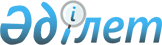 Техникалық және кәсіптік, орта білімнен кейінгі білімнің білім беру бағдарламаларын іске асыратын білім беру ұйымдарына оқуға қабылдаудың үлгілік қағидаларын бекіту туралыҚазақстан Республикасы Білім және ғылым министрінің 2018 жылғы 18 қазандағы № 578 бұйрығы. Қазақстан Республикасының Әділет министрлігінде 2018 жылғы 7 қарашада № 17705 болып тіркелді.       Ескерту. Бұйрықтың тақырыбы жаңа редакцияда – ҚР Білім және ғылым министрінің 12.05.2020 № 197 (алғашқы ресми жарияланған күнінен кейін күнтізбелік он күн өткен соң қолданысқа енгізіледі) бұйрығымен.       "Білім туралы" 2007 жылғы 27 шілдедегі Қазақстан Республикасы Заңының 5-бабының 11) тармақшасына және "Мемлекеттік көрсетілетін қызметтер туралы" 2013 жылғы 15 сәуірдегі Қазақстан Республикасы Заңының 10-бабының 1) тармақшасына сәйкес БҰЙЫРАМЫН:      Ескерту. Кіріспе жаңа редакцияда – ҚР Білім және ғылым министрінің 12.05.2020 № 197 (алғашқы ресми жарияланған күнінен кейін күнтізбелік он күн өткен соң қолданысқа енгізіледі) бұйрығымен.
       1. Қоса беріліп отырған Техникалық және кәсіптік, орта білімнен кейінгі білімнің білім беру бағдарламаларын іске асыратын білім беру ұйымдарына оқуға қабылдаудың үлгілік қағидалары бекітілсін.      Ескерту. 1-тармақ жаңа редакцияда – ҚР Білім және ғылым министрінің 12.05.2020 № 197 (алғашқы ресми жарияланған күнінен кейін күнтізбелік он күн өткен соң қолданысқа енгізіледі) бұйрығымен. 
      2. Қазақстан Республикасы Білім және ғылым министрлігі Техникалық және кәсіптік білім департаменті заңнамада белгіленген тәртіппен:      1) осы бұйрықтың Қазақстан Республикасы Әділет министрлігінде мемлекеттік тіркелуін;      2) осы бұйрық Қазақстан Республикасы Әділет министрлігінде мемлекеттік тіркелген күнінен бастап күнтізбелік он күн ішінде оның көшірмелерін қағаз және электронды түрде қазақ және орыс тілдерінде Қазақстан Республикасы Әділет министрлігінің "Республикалық құқықтық ақпарат орталығы" шаруашылық жүргізу құқығындағы республикалық мемлекеттік кәсіпорнына ресми жариялау үшін және Қазақстан Республикасы нормативтiк құқықтық актiлерiнiң Эталондық бақылау банкiне енгізу үшін жолдауды;      3) осы бұйрық мемлекеттік тіркелгеннен кейін күнтізбелік он күн ішінде оның көшірмелерін ресми жариялау үшін мерзімді баспа басылымдарына жолдауды;      4) осы бұйрық ресми жарияланғаннан кейін оны Қазақстан Республикасы Білім және ғылым министрлігінің интернет-ресурсында орналастыруды;       5) осы бұйрық мемлекеттік тіркеуден өткеннен кейін он жұмыс күні ішінде осы бұйрықтың 1), 2), 3) және 4) тармақшаларында қарастырылған іс-шаралардың орындалуы туралы мәліметтерді Қазақстан Республикасы Білім және ғылым министрлігінің Заң қызметі департаментіне ұсынуды қамтамасыз етсін.      3. Осы бұйрықтың орындалуын бақылау Қазақстан Республикасының Білім және ғылым вице-министрі Э.А. Суханбердиеваға жүктелсін.      4. Осы бұйрық алғашқы ресми жарияланған күнінен кейін күнтізбелік он күн өткен соң қолданысқа енгізіледі. Техникалық және кәсіптік, орта білімнен кейінгі білімнің білім беру бағдарламаларын іске асыратын білім беру ұйымдарына оқуға қабылдаудың үлгілік қағидалары       Ескерту. Қағидалар жаңа редакцияда – ҚР Білім және ғылым министрінің 04.06.2021 № 276 (алғашқы ресми жарияланған күнінен кейін күнтізбелік он күн өткен соң қолданысқа енгізіледі) бұйрығымен. 1-тарау. Жалпы ережелер       1. Осы Техникалық және кәсіптік, орта білімнен кейінгі білімнің білім беру бағдарламаларын іске асыратын білім беру (бұдан әрі - ТжКОББ) ұйымдарына оқуға қабылдаудың үлгілік қағидалары (бұдан әрі - Қағидалар) техникалық және кәсіптік, орта білімнен кейінгі білімнің білім беру бағдарламаларын іске асыратын білім беру ұйымдарына (бұдан әрі - білім беру ұйымдары) оқуға қабылдау тәртібін айқындайтын "Білім туралы" Қазақстан Республикасы Заңының 5-бабының 11) тармақшасына және "Мемлекеттік көрсетілетін қызметтер туралы" Қазақстан Республикасы Заңының (бұдан әрі - Заң) 10-бабының 1) тармақшасына сәйкес әзірленді.      Ескерту. 1-тармақ жаңа редакцияда - ҚР Оқу-ағарту министрінің 05.07.2022 № 311 (алғаш ресми жарияланған күнінен бастап қолданысқа енгізіледі) бұйрығымен.
      2. Техникалық және кәсіптік білімнің білім беру ұйымдарына бастауыш ("Хореография өнері" мамандығы (біліктілігі "Балет әртісі") бойынша кадрлар даярлау үшін, негізгі орта, жалпы орта (орта жалпы), техникалық және кәсіптік, орта білімнен кейінгі (бастауыш кәсіптік және орта кәсіптік), жоғары білімі бар (жоғары кәсіптік), Қазақстан Республикасының азаматтары, шетелдік азаматтар және азаматтығы жоқ тұлғалар, сондай-ақ білім туралы құжатымен (куәлік, аттестат) ерекше білім берілуіне қажеттілігі бар тұлғалар қабылданады.      Орта білімнен кейінгі білімнің білім беру ұйымдарына жалпы орта (орта жалпы), техникалық және кәсіптік (кәсіптік бастауыш және кәсіптік орта), орта білімнен кейінгі, жоғары (кәсіптік жоғары) білімі бар Қазақстан Республикасының азаматтары, шетелдік азаматтар және азаматтығы жоқ тұлғалар, сондай-ақ білім туралы құжатымен (куәлік, аттестат) ерекше білім берілуіне қажеттілігі бар тұлғалар қабылданады.       3. ТжКОББ ұйымдарына оқуға түсу кезінде "Білім туралы" Қазақстан Республикасы Заңның 26-бабының 8-тармағында айқындалған адамдарды қабылдау квотасы көзделеді.       Қабылдау квотасының мөлшері "Техникалық және кәсіптік, орта білімнен кейінгі және жоғары білімнің білім беру бағдарламаларын іске асыратын білім беру ұйымдарына оқуға түсу кезінде қабылдау квотасының мөлшерін бекіту туралы" Қазақстан Республикасы Үкіметінің 2012 жылғы 28 ақпандағы № 264 қаулысымен (бұдан әрі – № 264 қаулы) бекітілген. 2-тарау. Техникалық және кәсіптік , орта білімнен кейінгі білімнің білім беру бағдарламаларын іске асыратын білім беру ұйымдарына оқуға қабылдау тәртібі      4. ТжКОББ ұйымдарында оқуға адамдардың өтініштерін қабылдау, әңгімелесуді өткізу, білім алушылар құрамына қабылдау үшін басшының бұйрығымен 10 маусымнан кешіктірмей тақ саннан тұратын қабылдау комиссиясы құрылады. Қабылдау комиссиясының құрамына Қамқоршылық кеңесінің (ол болмаған жағдайда – жұмыс берушілердің өкілдері), қоғамдық ұйымдардың және білім беру ұйымдарының өкілдері кіреді.      Комиссия мүшелерінің ішінен жауапты хатшы және техникалық хатшылар тағайындалады.      Қабылдау комиссиясының төрағасы білім беру ұйымының басшысы немесе оның міндетін атқарушы тұлға болып табылады.      Қабылдау комиссиясы мен техникалық хатшылар жұмысына жалпы басшылық ету жауапты хатшыға жүктеледi, ол азаматтарды қабылдауды, қабылдау мәселесi бойынша азаматтардың жазбаша сұраныстарына жауап бередi, қабылдау комиссиясының ақпараттық материалдарын жариялауға дайындайды, кеңес (консультация) және қабылдау емтихандарының даярлығын, жүргiзiлуiн ұйымдастырады, жазбаша емтихан жұмыстарының шифрленуiн және де шифрленуiн жүргiзедi.      5. Білім беру ұйымдарында педагогикалық және арнайы және шығармашылық дайындықты талап ететін мамандықтар бойынша арнайы және/немесе шығармашылық емтихандар өткізу үшін емтихан комиссиясы құрылады. Емтихан комиссиясының құрамына білім беру ұйымдарының, әлеуметтік әріптестердің, қоғамдық ұйымдардың өкілдері кіреді. Емтихан комиссия мүшелерінің көп дауысымен комиссияның төрағасы сайланады. Емтихан комиссиясының құрамы ТжКОББ ұйымы басшысының бұйрығымен бекітіледі.       6. Қабылдау және/немесе емтихан комиссияларының шешімдері, егерде отырыста олардың құрамының кемінде үштен екі бөлігі қатысса және қатысушылар санының көпшілік даусымен қабылданса, заңды болып табылады. Қабылдау және/немесе емтихан комиссиялары мүшелерінің дауыстары тең болған жағдайда Комиссия төрағасының дауысы шешуші болып табылады. Хатшы қабылдау комиссиясының мүшесі болып табылмайды.       Қабылдау комиссиясының қорытынды отырысында аудио-немесе бейнежазба жүргізіледі. Аудио-немесе бейнежазба ТжКОББ ұйымының мұрағатында кемінде бір жыл сақталады.      7. Карантин жағдайларында, әлеуметтік, табиғи және техногендік сипаттағы төтенше жағдайларда қабылдау комиссиясының жұмысын білім беру ұйымы ақпараттық-коммуникациялық технологияларды пайдалана отырып, ТжКОББ ұйымы жүргізеді.       8. ТжКОББ ұйымының қабылдау комиссиясының өңірлерге барып тұлғаларды оқуға қабылдау жұмысын ұйымдастыру мәселелері тиісті саланың уәкілетті органының, облыстың, республикалық маңызы бар қаланың, астананың, ауданның (облыстық маңызы бар қаланың) білім беруді басқару органдарының (бұдан әрі – Білім басқармасы) келісімі бойынша шешіледі.        9. Оқуға түсушілерді мемлекеттік білім беру тапсырысы (бұдан әрі – мемлекеттік тапсырыс) бойынша ТжКОББ ұйымдарына білікті жұмысшы кадрларды даярлауды көздейтін білім беру бағдарламалары бойынша, арнайы оқу бағдарламалары бойынша, сондай-ақ рухани (діни) білім беру ұйымдарына оқуға қабылдау Қазақстан Республикасы Білім және ғылым министрінің 2016 жылғы 29 қаңтардағы №122 бұйрығымен бекітілген (Нормативтік құқықтық актілерді мемлекеттік тіркеу тізілімінде № 13418 болып тіркелген) (бұдан әрі – №122 бұйрық) Еңбек нарығының қажеттіліктерін ескере отырып, техникалық және кәсiптiк, орта бiлiмнен кейiнгi, жоғары және жоғары оқу орнынан кейiнгi бiлiмi бар кадрларды даярлауға, жоғары және (немесе) жоғары оқу орнынан кейінгі білім беру ұйымдарының дайындық бөлімдеріне, сондай-ақ мектепке дейінгі тәрбиелеу мен оқытуға, орта білім беруге мемлекеттiк бiлiм беру тапсырысын орналастыру Қағидалары бойынша осы Қағидалардың 6-қосымшасына сәйкес өтініштері бойынша ТжКОББ ұйымының жобалық мүмкіндігін ескере отырып, жүзеге асырылады.      Орта буын, қолданбалы бакалавр мамандарын даярлауды көздейтін білім беру бағдарламалары бойынша ТжКОББ ұйымдарына мемлекеттік тапсырысы бойынша тұлғаларды оқуға қабылдау конкурстық негізде тұлғалардың өтініштері бойынша жүзеге асырылады.      Ескерту. 9-тармақ жаңа редакцияда - ҚР Оқу-ағарту министрінің 05.07.2022 № 311 (алғаш ресми жарияланған күнінен бастап қолданысқа енгізіледі) бұйрығымен. 
       10. ТжКОББ ұйымдары өтініштерді қабылдау, арнайы және/немесе шығармашылық емтихандарды өткізу, конкурс және тұлғаларды бастауыш, негізгі орта, жалпы орта, техникалық және кәсіптік, орта білімнен кейінгі, жоғары білім негізінде ақылы негізде оқуға қабылдау осы Қағидалардың талаптарына сәйкес жүргізіледі.       11. Тұлғалардың ТжКОББ ұйымдарында оқуға өтініштерін қабылдау:      1) білікті жұмысшы кадрларды даярлауды көздейтін техникалық және кәсіптік білімнің білім беру бағдарламалары бойынша, арнайы оқу бағдарламалары бойынша, сондай-ақ рухани (діни) білім беру ұйымдарына, қылмыстық – атқару жүйесінің түзеу мекемелеріндегі білім беру ұйымдарына - күнтізбелік жылдың 25 маусымы мен 25 тамызы аралығында, оқудың кешкі нысанына - күнтізбелік жылдың 25 маусымы мен 20 қыркүйегі аралығында;      2) орта буын және қолданбалы бакалавр мамандарын даярлауды көздейтін техникалық және кәсіптік, орта білімнен кейінгі білімнің білім беру бағдарламалары бойынша оқудың күндізгі нысанына: мемлекеттік тапсырыс бойынша негізгі орта білім базасында күнтізбелік жылдың 25 маусымы мен 18 тамызы аралығында, жалпы орта, техникалық және кәсіптік, орта білімнен кейінгі білім базасында күнтізбелік жылдың 25 маусымы мен 20 тамызы аралығында, ақылы негізде 25 маусымы мен 25 тамыз аралығында, оқудың кешкі және сырттай нысанына - күнтізбелік жылдың 25 маусымы мен 20 қыркүйегі аралығында, шығармашылық дайындықты талап ететін мамандықтар бойынша -күнтізбелік жылдың 25 маусымы мен 20 шілдесі аралығында, педагогикалық мамандықтар бойынша - күнтізбелік жылдың 25 маусымы мен 15 тамызы аралығында жүзеге асырылады.       12. Мемлекеттік көрсетілетін қызметті алу үшін көрсетілетін қызметті алушы ТжКОББ-ның білім беру ұйымына (бұдан әрі - көрсетілетін қызметті беруші) не "электрондық үкімет" веб-порталына (бұдан әрі - портал) жүгінеді және осы Қағидаларға 1-қосымшаға сәйкес "Техникалық және кәсіптік, орта білімнен кейінгі білім беру ұйымдарына құжаттар қабылдау" мемлекеттік қызмет көрсетуге қойылатын негізгі талаптар тізіліміне (бұдан әрі - Тізбе) сәйкес құжаттар топтамасын ұсынады.      Ескерту. 12-тармақ жаңа редакцияда - ҚР Оқу-ағарту министрінің 11.10.2022 № 420 (алғашқы ресми жарияланған күнінен кейін күнтізбелік он күн өткен соң қолданысқа енгізіледі) бұйрығымен.
      13. Оқуға түсу үшін құжаттарды кәмелетке толған адамдар жеке өзі, кәмелетке толмағандар – заңды өкілінің қатысуымен ұсынады.      14. Мемлекеттік қызметті көрсету процесінің сипаттамасын, нысанын, мазмұны мен нәтижесін, сондай-ақ мемлекеттік қызмет көрсету ерекшеліктерін ескере отырып өзге де мәліметтерді қамтитын мемлекеттік қызмет көрсетуге қойылатын негізгі талаптардың тізбесі осы Тізбеде келтірілген.      Ескерту. 14-тармақ жаңа редакцияда - ҚР Оқу-ағарту министрінің 11.10.2022 № 420 (алғашқы ресми жарияланған күнінен кейін күнтізбелік он күн өткен соң қолданысқа енгізіледі) бұйрығымен.
       15. Көрсетілетін қызметті берушінің қызметкері құжаттар топтамасын қабылдауды, тіркеуді және көрсетілетін қызметті алушыға құжаттар топтамасының қабылданғаны туралы қолхат беруді өтініш келіп түскен күні жүзеге асырады не көрсетілетін қызметті алушы құжаттар топтамасын толық ұсынбаған және (немесе) қолданыс мерзімі өткен құжаттарды ұсынған жағдайда құжаттарды қабылдаудан бас тартады және осы Қағидаларға 2-қосымшаға сәйкес нысан бойынша қолхат береді.      16. Құжаттарды портал арқылы тапсырған жағдайда мемлекеттік қызмет көрсетуге сұраныстың қарастырылу мәртебесі туралы ақпарат, сондай-ақ мемлекеттік көрсетілетін қызметтің нәтижесін алу күні мен уақыты көрсетілген хабарлама көрсетілетін қызметті алушының "жеке кабинетінде" көрсетіледі.      17. Көрсетілетін қызметті берушінің қызметкері өтінішті түскен күні тіркейді және оны жауапты құрылымдық бөлімшеге орындау үшін жолдайды. Өтініш жұмыс уақытынан кейін, демалыс және мерекелік күндері түскен жағдайда Қазақстан Республикасы еңбек заңнамасына сәйкес келесі жұмыс күнімен тіркеледі.       18. Көрсетілетін қызметті алушы құжаттар топтамасын толық ұсынбаған және (немесе) қолданылу мерзімі өткен құжаттарды ұсынған жағдайда көрсетілетін қызметті берушінің құрылымдық бөлімшесінің жауапты қызметкері қағаз жеткізгіште немесе құжаттарды портал арқылы ұсынған жағдайда көрсетілетін қызметті алушының "жеке кабинетіне" осы Қағидаларға 2-қосымшаға сәйкес көрсетілетін қызметті берушінің уәкілетті тұлғасының электрондық цифрлық қолтаңбасымен куәландырылған электрондық құжат нысанында өтінішті одан әрі қарастырудан дәлелді бас тарту туралы жауап жолдайды.      19. Көрсетілетін қызметті беруші құжаттар топтамасын толық ұсынған жағдайда көрсетілетін қызметті берушінің құрылымдық бөлімшесінің жауапты қызметкері көрсетілетін қызметті алушыға ТжКОББ ұйымдарына құжаттардың қабылданғаны туралы хабарламаны осы Қағидаларға 3-қосымшаға сәйкес жолдайды.       20. Көрсетілетін қызметті беруші Заңның 5-бабының 2-тармағының 11) тармақшасына сәйкес ақпараттандыру саласындағы уәкілетті орган белгілеген тәртіпте мемлекеттік қызметтерді көрсету мониторингінің ақпараттық жүйесіне мемлекеттік қызметті көрсету сатысы туралы мәліметтерді енгізуді қамтамасыз етеді.      21. Мемлекеттік қызметтер көрсету мәселелері бойынша көрсетілетін қызметті берушінің шешіміне, әрекетіне (әрекетсіздігіне) шағым Қазақстан Республикасының заңнамасына сәйкес көрсетілетін қызметті берушінің басшысының атына, мемлекеттік қызметтер көрсету сапасын бағалау және бақылау жөніндегі уәкілетті органға берілуі мүмкін.       Көрсетілетін қызметті берушінің мекенжайына келіп түскен көрсетілетін қызметті алушының шағымы "Мемлекеттік көрсетілетін қызметтер туралы" Қазақстан Республикасы Заңының 25-бабының 2-тармағына сәйкес тіркелген күнінен бастап 5 (бес) жұмыс күні ішінде қаралуға жатады.      Мемлекеттік қызмет көрсету сапасын бағалау және бақылау жөніндегі уәкілетті органның атына келіп түскен көрсетілетін қызметті алушының шағымы тіркелген күнінен бастап 15 (он бес) жұмыс күні ішінде қаралуға жатады.      22. Көрсетілген мемлекеттік қызмет нәтижесімен келіспеген жағдайда көрсетілетін қызметті алушы Қазақстан Республикасының заңнамасында белгіленген тәртіппен сотқа жүгінеді.      23. Оқуға түсушілерден түскен өтініштер ТжКОББ ұйымының тіркеу журналдарына тіркеледі.      24. Білікті жұмысшы кадрларды даярлауды көздейтін техникалық және кәсіптік білімнің білім беру бағдарламалары бойынша оқуға түсетін, сондай-ақ мамандық бейініне сәйкес келетін техникалық және кәсіптік (жұмысшы біліктілік), орта білімнен кейінгі, жоғары білімі бар орта буын мамандықтарына түсетін адамдар үшін әңгімелесу жүргізіледі. Қабылдау комиссиясы оқуға түсушімен тиісті бағыттар бойынша 20 минуттан артық емес жеке әңгімелесуді өткізеді. Әңгімелесуге арналған сұрақтар тізбесін қабылдау комиссиясының төрағасы бекітеді.      24-1. Кәсіпорындардың (ұйымдардың, мекемелердің) өтінімдері бойынша ТжКОББ ұйымдарына түсетін талапкерлерді іріктеу кәсіпорындар (ұйымдар, мекемелер) өкілдерінің қатысуымен ТжКОББ ұйымының қабылдау комиссиясы өткізген әңгімелесудің қорытындылары бойынша жүргізіледі.      Ескерту. Қағида 24-1-тармақпен толықтырылды - ҚР Оқу-ағарту министрінің 05.07.2022 № 311 (алғаш ресми жарияланған күнінен бастап қолданысқа енгізіледі) бұйрығымен.
      25. Карантин жағдайларында, әлеуметтік, табиғи және техногендік сипаттағы төтенше жағдайларда әңгімелесу ақпараттық-коммуникациялық технологияларды пайдалана отырып жүргізіледі.       26. ТжКОББ ұйымдарына білікті жұмыс кадрларын даярлауға оқуға түсушілердің саны мемлекеттік тапсырысы бойынша оқуға бөлінген орындардан асып кеткен кезде оқуға қабылдау осы Қағидалардың 60-тармағына сәйкес орташа конкурстық балл, сондай-ақ № 264 қаулыға сәйкес квота санаты негізінде жүзеге асырылады.       27. 9-тармақта көрсетілген оқуға түсушілердің қабылдау квотасы көзделген адамдарға тиесілігін растайтын құжаттар қабылдау комиссиясына тиісті құжатты күнтізбелік жылдың 25 тамызына дейін ұсынады.      28. ТжКОББ ұйымының қабылдау комиссиясы күнтізбелік жылдың 25 маусымынан бастап білім беру ұйымының сайтында орташа конкурстық балды көрсете отырып, талапкерлер мен қабылдау квотасы көзделген тұлғалардың тізімдік құрамын қалыптастырады және оның күнделікті жаңартылуын қамтамасыз етеді.      29. ТжКОББ ұйымында ерекше білім берілуіне қажеттілігі бар адамдарды оқуға қабылдау мамандықтар мен біліктіліктерге медициналық-әлеуметтік сараптаманы (медициналық анықтаманы) ескере отырып жүзеге асырылады.      Жеңіл және орташа ақыл-ой кемістігі бар ерекше білім берілуіне қажеттілігі бар адамдарды қабылдау психологиялық-медициналық-педагогикалық консультацияның қорытындысын ескере отырып жүргізіледі.      30. Техникалық және кәсіптік, орта білімнен кейінгі білімнің білім беру бағдарламалары бойынша мемлекеттік тапсырысы бойынша оқуға түсетін тұлғалар (білім беру, мәдениет және спорт саласындағы уәкілетті органдардың құзыретіндегі ТжКОББ ұйымдарын қоспағанда) күнтізбелік жылдың 25 маусымынан бастап Білім басқармасының ақпараттық жүйесі арқылы ерікті негізде кәсіптік диагностикадан (сауалнама) өтеді.      31. Кәсіби диагностиканың қорытындысы бойынша талапкерге мамандықтар мен ұсынылатын мамандықтар бойынша кәсіптер картасын алуға ұсынымдар беріледі. Кәсіби диагностиканың қорытындылары ұсынымдық сипатта болады.      32. Кәсіптік диагностикадан өткеннен кейін ТжКОББ ұйымына мемлекеттік тапсырысы бойынша, педагогикалық мамандықтар, сондай-ақ арнайы және шығармашылық дайындықты талап ететін мамандықтар бойынша оқуға түсетін адамдар арнайы және/немесе шығармашылық емтихандар тапсыру үшін, медициналық мамандықтар бойынша психометриялық тестілеуден өту үшін ТжКОББ ұйымдарына Білім басқармасының ақпараттық жүйесі арқылы жіберіледі.       33. ТжКОББ ұйымына мемлекеттік тапсырыс бойынша педагогикалық, медициналық мамандықтар, сондай-ақ өнер және мәдениет мамандықтары бойынша оқуға түсетін адамдар арнайы және/немесе шығармашылық емтихандар, сондай-ақ осы Қағидаларға 4-қосымшаға сәйкес психометриялық тестілеу тапсырады. Өнер және мәдениет мамандықтары бойынша арнайы және/немесе шығармашылық емтихандарды өткізу сәтінде талапкерлер конкурстарға, олимпиадаларға немесе спорттық жарыстарға қатысқан жағдайда емтихандар ақпараттық-коммуникациялық технологияларды қолдана отырып жүргізіледі. Арнайы және/немесе шығармашылық емтихандардың тақырыптарын ТжКОББ ұйымы дербес белгілейді.      Ескерту. 33-тармақ жаңа редакцияда - ҚР Оқу-ағарту министрінің 05.07.2022 № 311 (алғаш ресми жарияланған күнінен бастап қолданысқа енгізіледі) бұйрығымен. 
      34. Мамандық бейініне сәйкес келетін медициналық мамандықтарға техникалық және кәсіптік, орта білімнен кейінгі, жоғары білімі бар, сондай-ақ қолданбалы бакалавр біліктілігіне қысқартылған оқу мерзіміне түсетін тұлғалар үшін ақпараттық-коммуникациялық технологияларды қолдана отырып эссе жазу түрінде арнайы емтихан белгіленеді. Эссе жазуға және бағалау өлшемшарттарына қойылатын талаптарды білім беру ұйымдарының қабылдау комиссиялары айқындайды.      35. "Хореография өнері", "Цирк өнері" мамандықтарына оқуға түсуші тұлғалар ТжКОББ ұйымында қосымша медициналық комиссиядан өтеді.      36. Педагогикалық, медициналық мамандықтарға түсуші адамдар үшін арнаулы және/немесе шығармашылық емтихандарды, сондай-ақ психометриялық тестілеуді өткізу мерзімдері негізгі орта білім базасында түсушілер үшін күнтізбелік жылдың 18 тамызына дейін, жалпы орта білім базасында түсушілер үшін күнтізбелік жылдың 21 тамызына дейін, шығармашылық даярлықты талап ететін мамандықтарға түсушілер үшін күнтізбелік жылдың 21 мен 28 шілдесі аралығында белгіленеді.      37. Оқыту ағылшын тілінде жүргізілетін мамандықтарға түсуші адамдар үшін ағылшын тілін білудің базалық деңгейін (тестілеу әдісімен), оның ішінде ақпараттық-коммуникациялық технологияларды пайдалана отырып бағалау қосымша жүргізіледі.      Әңгімелесудің қорытындысы "Өтті" немесе "Өтпеді" деген нысанда бағаланады.       38. Арнаулы және/немесе шығармашылық емтихандарға, сондай-ақ психометриялық тестілеуге қатысу үшін мүгедектігі бар балалар мен мүгедектігі бар адамдар (көру, есту, тірек-қимыл аппаратының функциялары бұзылған) "Медициналық-әлеуметтік сараптама жүргізу қағидаларын бекіту туралы" Қазақстан Республикасы Денсаулық сақтау және әлеуметтік даму министрінің 2015 жылғы 30 қаңтардағы № 44 бұйрығымен (Нормативтік құқықтық актілерді мемлекеттік тіркеу тізілімінде № 10589 болып тіркелген) бекітілген нысан бойынша мүгедектігі туралы анықтама ұсынған кезде қажет болған жағдайда, мемлекеттік комиссия төрағасының атына:      1) жеке аудитория ұсыну;      2) көру, тірек-қимыл аппаратының функциялары бұзылған мүгедектігі бар балалар мен мүгедектігі бар адамдарға арналған арнаулы немесе шығармашылық емтихан шеңберінде тапсырылатын пәндердің мұғалімі болып табылмайтын көмекшінің және (немесе) есту қабілеті бұзылған мүгедектігі бар балалар мен мүгедектігі бар адамдарға үшін ымдау тілін білетін көмекшінің қажеттілігі туралы еркін нысанда қосымша өтініш бере алады.      Ескерту. 38-тармақ жаңа редакцияда - ҚР Оқу-ағарту министрінің 11.10.2022 № 420 (алғашқы ресми жарияланған күнінен кейін күнтізбелік он күн өткен соң қолданысқа енгізіледі) бұйрығымен.
      39. Арнаулы және/немесе шығармашылық емтиханның нысаны мен өткізу тәртібін (күні, уақыты, өткізілетін орны, консультациялар) емтихан комиссиясының төрағасы бекітеді және өтініш қабылдау кезінде оқуға түсушілердің назарына жеткізіледі.      40. Психометриялық тестілеу "Денсаулық сақтау" бейіні бойынша оқу-әдістемелік бірлестіктің ұсынымдарына сәйкес өткізіледі.      41. Оқуға түсушіні арнаулы және/немесе шығармашылық емтихан, сондай-ақпсихометриялық тестілеу, әңгімелесу өткізілетін аудиторияға кіргізу жеке басын куәландыратын құжатты көрсеткен кезде жүзеге асырылады.      42. Арнаулы және/немесе шығармашылық емтихан, сондай-ақ психометриялық тестілеу басталғанға дейін оқуға түсушілерге емтихан материалдары беріледі және титулдық парақтарды ресімдеу тәртібі түсіндіріледі, сондай-ақ арнаулы және/немесе шығармашылық емтиханның басталу және аяқталу уақыты, нәтижелерді жариялау уақыты мен орны және апелляцияға өтініш беру рәсімі көрсетіледі.      Арнайы және шығармашылық емтихандарды өткізу кезінде:       1) арнайы және шығармашылық емтихандар "2", "3", "4", "5" болып бағаланады:       2) медициналық мамандықтар бойынша психометриялық тестілеу "өтті" немесе "өтпеді" деген нысанында бағаланады;      3) арнайы және шығармашылық емтихандар бойынша қанағаттанарлықсыз баға алған адамдар келесі емтиханға, конкурсқа жіберілмейді.      Ескерту. 42-тармаққа өзгеріс енгізілді - ҚР Оқу-ағарту министрінің 05.07.2022 № 311 (алғаш ресми жарияланған күнінен бастап қолданысқа енгізіледі) бұйрығымен.
      43. Арнаулы және/немесе шығармашылық емтиханның қорытындылары бағалау ведомосімен ресімделеді. Арнайы және шығармашылық емтихандар мен әңгімелесулерді өткізу кезеңінде аудио-бейнежазба жүргізіледі, ол ТжКОББ ұйымының мұрағатында кемінде бір жыл сақталады.      44. Арнаулы және/немесе шығармашылық емтиханның, сондай-ақ психометриялық тестілеу нәтижелері емтихан өткізілетін күні жарияланады және ақпараттық стендтерде немесе ТжКОББ ұйымының интернет-ресурстарында емтихан өткізілетін күні орналастырылады.      45. Білім беру ұйымында бірыңғай талаптардың сақталуын қамтамасыз ету және арнаулы және/немесе шығармашылық емтихандар, сондай-ақ психометриялық тестілеу нәтижелерін бағалау кезіндегі даулы мәселелерді шешу, оқуға түсушілердің құқығын қорғау мақсатында ТжКОББ ұйымы басшысының бұйрығымен апелляциялық комиссия құрылады. Апелляциялық комиссия мүшелері тақ санынан тұрады. Апелляциялық комиссия мүшелері тесттік пәндер бойынша ТжКОББ ұйымдарындағы педагогтердің санынан құрылады. Бір тестілеу пәні бойынша педагогтердің саны кемінде екі адамнан құрылады. Апелляциялық комиссия мүшелерінің құрамынан оның мүшелерінің көп дауысымен басшы сайланады.      46. Түсу емтихандарының нәтижелерімен келіспеген тұлға апелляцияға шағым береді. Апелляцияға өтініш апелляциялық комиссияға түсу емтихандарының нәтижелері жарияланғаннан кейін келесі күні сағат 13.00-ге дейін беріледі және апелляциялық комиссиямен өтініш оны берушісінің қатысуымен бір жұмыс күні ішінде өтініш берген күннен бастап қаралады.      47. Апелляциялық комиссияның шешімі отырысқа оның құрамының кемінде үштен екісі қатысса, заңды деп есептеледі. Апелляциялық комиссияның шешімі отырысқа қатысушылардың көпшілік дауысымен қабылданады. Дауыстар тең болған жағдайда, төрағаның дауысы шешуші болып табылады. Апелляциялық комиссияның жұмысы төрағаның және барлық қатысушы апелляциялық комиссия мүшелерінің қолы қойылған хаттамамен ресімделеді.      48. Арнайы және/немесе шығармашылық емтиханның, сондай-ақ психометриялық тестілеу нәтижелерін ТжКОББ ұйымы мемлекеттік тапсырысы бойынша оқуға арналған конкурсқа (бұдан әрі - Конкурс) қатысу үшін білім басқармасының ақпараттық жүйесіне жібереді.      49. Орта буын және қолданбалы бакалавр мамандықтары бойынша конкурсқа бастауыш, негізгі орта, жалпы орта білім беру базасында оқуға түсуші тұлғалар, сондай-ақ білікті жұмысшы кадрларды даярлауды көздейтін техникалық және кәсіптік білімнің білім беру бағдарламалары бойынша оқуды аяқтаған тұлғалар қатысады.      50. Педагогикалық, медициналық, сондай-ақ арнайы және шығармашылық дайындықты талап ететін мамандықтарға түсетін адамдар конкурсқа арнайы және шығармашылық емтихандардың, психометриялық тестілеудің, әңгімелесудің қорытындысы бойынша жіберіледі.      51. Конкурсқа қатысу үшін негізгі орта білім беру базасында оқуға түсушілер күнтізбелік жылдың 18 тамызына дейін, жалпы орта, техникалық және кәсіптік, орта білімнен кейінгі білім беру базасында (білім беру, мәдениет және спорт саласындағы уәкілетті органдардың құзыретіндегі ТжКОББ ұйымдарын қоспағанда) күнтізбелік жылдың 20 тамызына дейін осы Қағидалардың 12-тармағына сәйкес өтініш береді.       52. Конкурсқа өтініш берген кезде оқуға түсушілер облыстардың, республикалық маңызы бар қалалардың және астананың жергілікті атқарушы органдары бекіткен төрт мамандыққа, біліктілікке (қажет болған жағдайда), ТжКОББ-дан кадрлар даярлауға арналған мемлекеттік тапсырысты орналастыру жөніндегі комиссиялар бекіткен ТжКОББ-ның төрт ұйымына дейін, оқыту тілін (қазақ, орыс, ағылшын), білім деңгейін таңдайды.        53. Осы Қағидалардың 9-тармағында көрсетілген тұлғалардың өтініштері бойынша қабылдауды жүзеге асыратын ТжКОББ ұйымдары қабылданған талапкерлерді күнтізбелік жылдың 26 тамызына дейін мамандығын, біліктілігін көрсете отырып, білім басқармасының ақпараттық жүйесіне тіркейді.       54. Конкурсты Білім басқармасы (білім беру, мәдениет және спорт саласындағы уәкілетті органдардың құзыретіндегі ТжКОББ ұйымдарын қоспағанда) талапкерлерді білім туралы құжатқа сәйкес міндетті және бейінді пәндердің орташа конкурстық балына автоматты түрде бөлу арқылы, педагогикалық, медициналық мамандықтарға, шығармашылық дайындықты талап ететін мамандықтарға білім туралы құжатқа сәйкес міндетті және бейінді пәндердің орташа балы бойынша және қабылдау квотасын ескере отырып, ТжКОББ ұйымы өткізген арнайы және/немесе шығармашылық емтихандардың нәтижелері бойынша алынған бағалардың (балдардың) орташа балы бойынша өткізіледі.      55. Талапкерлерді автоматты түрде бөлуді Білім басқармасы айқындаған ақпараттық жүйесінде (білім беру платформасы) жүзеге асырылады.      56. Мәдениет және спорт саласындағы уәкілетті органдардың құзыретіндегі ТжКОББ ұйымдарына түсетін адамдар арасындағы конкурсты ТжКОББ ұйымдары мемлекеттік тапсырысты бөлуді автоматтандырылған жүйені қолдану арқылы өз бетінше жүргізеді.      Ескерту. 56-тармақ жаңа редакцияда - ҚР Оқу-ағарту министрінің 05.07.2022 № 311 (алғаш ресми жарияланған күнінен бастап қолданысқа енгізіледі) бұйрығымен.
      57. Мемлекеттік тапсырыс бойынша негізгі орта білім беру базасында оқуға түсушілер арасындағы Конкурс күнтізбелік жылдың 19-22 тамызы аралығында, жалпы орта білім беру, ТжКОББ базасында күнтізбелік жылдың 22-25 тамызы аралығында, ақылы негізде 26-28 тамызы аралығында, өнер және мәдениет мамандықтары бойынша 29 шілде мен 2 тамызы аралығында өткізіледі.       58. Техникалық және кәсіптік білім беру мамандықтары бойынша бейіндік пәндер тізбесі осы Қағидаларға 5-қосымшаға сәйкес айқындалады.       59. Орташа конкурстық балл (бұдан әрі – ОКБ) олардың жалпы санына осы Қағидаларға 4,5-қосымшаларда көрсетілген пәндер үшін бағалар сомасының орташа мәні ретінде айқындалады.      60. Бағалардың орташа балы:      негізгі орта білімі бар оқуға түсушілер үшін (9 – сынып) - үш пән: міндетті пән (қазақ тілі немесе орыс тілі), мамандық бейіні бойынша екі пән бағаларынан:      ОКБ = (МП+БП1+БП2)/БС      Мұнда: МП-міндетті пәннің бағасы;      БП1- бірінші бейіндік пәннің бағасы;      БП2 -екінші бейіндік пәннің бағасы;      БС-бағалар саны;      бастауыш ("Хореография өнері" мамандығы), негізгі орта білімі бар (9-сынып), арнайы және шығармашылық дайындықты талап ететін және педагогикалық мамандықтарға түсушілер үшін-үш пән: міндетті пән (қазақ тілі немесе орыс тілі) және мамандық бейіні бойынша екі пән бойынша бағалардан/балдардан (қажет болған жағдайда) және арнайы немесе шығармашылық емтиханның бағаларынан:      ОКБ = (МП+БП1+БП2+АЕ/ШЕ)/БС      Мұнда: МП-міндетті пәннің бағасы;      БП1- бірінші бейіндік пәннің бағасы;      БП2 -екінші бейіндік пәннің бағасы;      АЕ/ШЕ – арнайы емтиханның/шығармашылық емтиханның бағасы;      БС-бағалар саны;      жалпы орта білімі, ТжКОББ бар түсушілер үшін – төрт пән: міндетті пәндер (қазақ тілі немесе орыс тілі, Қазақстан тарихы) және мамандық бейіні бойынша екі пән бағаларынан:      ОКБ = (МП1+МП2+БП1+БП2+АЕ/ШЕ)/БС      Мұнда: МП1-бірінші міндетті пәннің бағасы;      МП2- екінші міндетті пәннің бағасы;      БП1- бірінші бейіндік пәннің бағасы;      БП2 -екінші бейіндік пәннің бағасы;      БС-бағалар саны;      арнайы және шығармашылық дайындықты талап ететін мамандықтар және педагогикалық мамандықтар бойынша жалпы орта, ТжКОББ білімі бар түсушілер үшін - төрт пән бойынша бағалардан: міндетті пәндер (қазақ тілі немесе орыс тілі, Қазақстан тарихы) және мамандық бейіні бойынша екі пән (қажет болған жағдайда) және арнайы немесе шығармашылық емтихан бойынша арнайы немесе шығармашылық емтиханның бағаларынан:      ОКБ = (МП1+МП2+БП1+БП2+АЕ/ШЕ)/БС      Мұнда: МП1-бірінші міндетті пәннің бағасы;      МП2- екінші міндетті пәннің бағасы;      БП1- бірінші бейіндік пәннің бағасы;      БП2 -екінші бейіндік пәннің бағасы;      АЕ/ШЕ – арнайы емтиханның/шығармашылық емтиханның бағасы;      БС-бағалар саны;      мамандық бейініне сәйкес келмейтін медициналық мамандықтарға түсетін техникалық және кәсіптік, орта білімнен кейінгі, жоғары білімі бар тұлғалар үшін – мамандық бейіні бойынша екі пәннің бағаларынан:      ОКБ = (БП1+БП2)/БС       Мұнда:       БП1- бірінші бейіндік пәннің бағасы;      БП2 -екінші бейіндік пәннің бағасы;      БС-бағалар саны;      мамандық бейініне сәйкес келмейтін техникалық және кәсіптік, орта білімнен кейінгі, жоғары білімі бар оқуға түсушілер үшін – төрт пән бойынша бағалардан: міндетті пәндер, мамандық бейіні бойынша екі пән және/немесе болған жағдайда шығармашылық конкурстың (шығармашылық дайындықты талап ететін педагогикалық мамандықтар мен мамандықтар бойынша) бағаларынан қалыптасады:      ОКБ = (МП1+МП2+БП1+БП2+АЕ/ШЕ)/БС      Мұнда: МП1-бірінші міндетті пәннің бағасы;      МП2- екінші міндетті пәннің бағасы;      БП1- бірінші бейіндік пәннің бағасы;      БП2 -екінші бейіндік пәннің бағасы;      АЕ/ШЕ – арнайы емтиханның/шығармашылық емтиханның бағасы;      БС-бағалар саны;       61. Орташа конкурстық бал тең болған кезде білім туралы құжаттың орташа балы, сондай-ақ № 264 қаулыға сәйкес квота санаты ескеріледі.       62. Басқа елдің білім туралы құжаты бар адамдар үшін білім туралы құжатта осы Қағидаларға 5-қосымшада көрсетілген міндетті және бейінді пәндер болмаған кезде міндетті және бейінді пәндердің тізбесін Білім басқармасының ақпараттық жүйесі арқылы ТжКОББ ұйымдарының қабылдау комиссиялары белгілейді.      Ескерту. 62-тармақ жаңа редакцияда - ҚР Оқу-ағарту министрінің 05.07.2022 № 311 (алғаш ресми жарияланған күнінен бастап қолданысқа енгізіледі) бұйрығымен.
       63. Мемлекеттік тапсырыс бойынша бөлінбеген орындар, мамандықтар бойынша топтар (15 адамнан кем) жинақталмаған, қамтылмаған талапкерлер болған кезде күнтізбелік жылдың 29 тамызына дейін №122 бұйрыққа сәйкес мамандықтар және ТжКОББ ұйымдары бойынша мемлекеттік тапсырыс қайта бөлінеді.       Білім басқармаларының ақпараттық жүйесі білім басқармасына ТжКОББ ұйымдарына қабылдау үшін талапкерлерді бөлу қорытындыларын:       білікті жұмысшы кадрларды даярлауды көздейтін білім беру бағдарламалары бойынша ТжКОББ ұйымдарында оқу үшін әңгімелесуден сәтті өткен адамдардың тізімін;      кәсіпорындардың өтінімдері, сондай-ақ арнайы оқу бағдарламалары бойынша кадрларды даярлау үшін әңгімелесуден сәтті өткен адамдардың тізімін;      орта буын және қолданбалы бакалавр мамандықтары бойынша оқуға конкурстан өткен адамдардың тізімін жібереді.      Ескерту. 63-тармақ жаңа редакцияда - ҚР Оқу-ағарту министрінің 05.07.2022 № 311 (алғаш ресми жарияланған күнінен бастап қолданысқа енгізіледі) бұйрығымен.
      64. Білім басқармасы негізгі орта білім беру базасында оқуға түсушілер арасында конкурс қорытындыларын ресми интернет - ресурстарда күнтізбелік жылдың 23 тамызында, жалпы орта білім беру базасында күнтізбелік жылдың 25 тамызында жариялайды, сондай-ақ талапкерлерді конкурстың қорытындылары туралы ақпараттық жүйе арқылы хабардар етеді.      65. Білім беру, мәдениет және спорт саласындағы уәкілетті органдардың құзыретіндегі ТжКОББ ұйымдары Конкурс қорытындысын күнтізбелік жылдың 5 тамызына ресми интернет – ресурстарда жариялайды.      66. Орта буын, қолданбалы бакалавр мамандарын даярлауды көздейтін техникалық және кәсіптік, орта білімнен кейінгі білімнің білім беру бағдарламалары бойынша білім алушылардың құрамына қабылдау ТжКОББ ұйымы басшысының бұйрығымен қабылдау комиссиясы отырысының хаттамасы негізінде жүргізіледі:      1) күндізгі оқу нысанына-күнтізбелік жылдың 31 тамызына дейін;      2) оқудың кешкі және сырттай нысанына-күнтізбелік жылдың 30 қыркүйегіне дейін;      3) білім беру, мәдениет және спорт саласындағы уәкілетті органдардың құзыретіндегі ТжКОББ ұйымдарына күнтізбелік жылдың 10 тамызына дейін.      4) кәсіпорындардың (ұйымдардың, мекемелердің) өтінімдері бойынша күнтізбелік жылдың 18 тамызына дейін жүргізіледі.      Ескерту. 66-тармаққа өзгеріс енгізілді - ҚР Оқу-ағарту министрінің 05.07.2022 № 311 (алғаш ресми жарияланған күнінен бастап қолданысқа енгізіледі) бұйрығымен.
      67. Білікті жұмысшы кадрларды даярлауды көздейтін техникалық және кәсіптік білімнің білім беру бағдарламалары бойынша білім алушылардың құрамына қабылдау:      1) оқудың күндізгі нысанына-күнтізбелік жылдың 31 тамызына дейін әңгімелесу нәтижелері бойынша;      2) оқудың кешкі нысанына-негізгі орта немесе жалпы орта білімі туралы құжаттарда көрсетілген бейіндік пәндер бойынша бағалары, әңгімелесу нәтижелері ескеріле отырып іріктеу негізінде күнтізбелік жылдың 30 қыркүйегі аралығында өткізіледі.      68. Алып тасталды - ҚР Оқу-ағарту министрінің 05.07.2022 № 311 (алғаш ресми жарияланған күнінен бастап қолданысқа енгізіледі) бұйрығымен.
      69. Қабылдау комиссиялары оқуға түсушілерді қабылдау нәтижелері туралы ақпаратты орта буын және қолданбалы бакалавр мамандарын даярлауды көздейтін оқудың күндізгі нысанына күнтізбелік жылдың 31 тамызына дейін, білікті жұмысшы кадрларды даярлау – күнтізбелік жылдың 31 тамызына дейін, оқудың кешкі және сырттай нысанына күнтізбелік жылдың 30 қыркүйегіне дейін ақпараттық стенділерге немесе ТжКОББ ұйымының интернет – ресурстарына орналастыру арқылы жеткізеді.       Ескерту. 1-қосымша жаңа редакцияда - ҚР Оқу-ағарту министрінің 11.10.2022 № 420 (алғашқы ресми жарияланған күнінен кейін күнтізбелік он күн өткен соң қолданысқа енгізіледі) бұйрығымен.      Нысан Құжаттарды қабылдаудан бас тартқаны туралы қолхат       Ескерту. 2-қосымша жаңа редакцияда - ҚР Оқу-ағарту министрінің 11.10.2022 № 420 (алғашқы ресми жарияланған күнінен кейін күнтізбелік он күн өткен соң қолданысқа енгізіледі) бұйрығымен.       "Мемлекеттік көрсетілетін қызметтер туралы" Қазақстан Республикасы Заңының 19-1 бабын басшылыққа ала отырып, техникалық және кәсіптік, орта білімнен кейінгі білім беру ұйымы ___________________________________ (мекенжайы көрсетілсін) Сіздің "Техникалық және кәсіптік, орта білімнен кейінгі білім беру ұйымдарына құжаттар қабылдау" мемлекеттік қызмет көрсетуге қойылатын негізгі талаптар тізбесіне сәйкес толық құжаттар топтамасын ұсынбағаныңызға және (немесе) қолданыс мерзімі өткен құжаттарды ұсынуыңызға байланысты _________мемлекеттік қызметін көрсету үшін құжаттарды қабылдаудан бас тартады, атап айтқанда:      Жоқ құжаттардың атауы:      1) ____________________;      2) ____________________;      3)....      Осы қолхат әр тарапқа бір-бірден 2 данада жасалды.      Мемлекеттік корпорация қызметкерінің/      білім беру ұйымы қызметкерінің Т.А.Ә.      (бар болған жағдайда) _________ (қолы)      Орындаушының Т.А.Ә.      Телефоны __________      Алдым: Т.А.Ә. /көрсетілетін қызметті алушының қолы      20 ___ жылғы "___" ______________ Көрсетілетін қызметті алушыдан құжаттардың алынғаны туралы қолхат       Оқу орны _________________________________________________________________       (оқу орнының атауы)       __________________________________________________________________________       (елді мекен, аудан, қала және облыс атауы)       Құжаттардың қабылданғаны туралы № _________ қолхат        _____________________________ мынадай құжаттар алынды:       (көрсетілетін қызметті алушының Т.А.Ә. (бар болса)      1. Өтініш       2. ________________________________________________________________________        __________________________________________________________________________       __________________________________________________________________________      Қабылдады Т.А.Ә. (бар болса) _________ (қолы)      20__ ж. "__" _____________ Арнаулы және (немесе) шығармашылық емтихандарды өткізу нысаны       Ескерту. 4-қосымша жаңа редакцияда – ҚР Білім және ғылым министрінің 16.08.2021 № 405 (алғашқы ресми жарияланған күнінен кейін күнтізбелік он күн өткен соң қолданысқа енгізіледі) бұйрығымен. Техникалық және кәсіптік, орта білімнен кейінгі білімнің білім мамандықтарының бейіні бойынша жалпы білім беру пәндерінің тізбесі       Ескерту. 5-қосымша жаңа редакцияда – ҚР Білім және ғылым министрінің 16.08.2021 № 405 (алғашқы ресми жарияланған күнінен кейін күнтізбелік он күн өткен соң қолданысқа енгізіледі) бұйрығымен.      Ескертпе: білім туралы құжатта бейіндік пән (- дер) болмаған жағдайда бейіндік пәннің (-дердің) атауын білім беру ұйымының қабылдау комиссиясы анықтайды. Өтініш нысаны       Түсушінің аты-жөні ____________        ЖСН _____________________        Бірінші мамандықтың атауы және коды және ТжКОББ ұйымының атауы        __________________________________        Екінші мамандықтың атауы және коды және ТжКОББ ұйымының атауы        Үшінші мамандықтың атауы және коды және ТжКОББ ұйымының атауы        Төртінші мамандықтың атауы және коды және ТжКОББ ұйымының атауы        Базалық білім ________________        Оқу тілі _____________________        Қабылдау квотасы қарастырылған _____________________________       (қажетті санатты белгілеу қажет)       Конкурс өткізу бойынша Бірыңғай нұсқаулықпен таныстым       Дербес деректерді жинақтауға, өңдеуге келісім беремін: ия (жоқ)© 2012. Қазақстан Республикасы Әділет министрлігінің «Қазақстан Республикасының Заңнама және құқықтық ақпарат институты» ШЖҚ РМК      Қазақстан РеспубликасыныңБілім және ғылым министрі       Қазақстан РеспубликасыныңБілім және ғылым министрі Е. СағадиевҚазақстан Республикасы
Білім және ғылым министрінің
2018 жылғы 18 қазандағы
№ 578 бұйрығымен бекітілгенҚазақстан Республикасы
Білім және ғылым министрінің
2018 жылғы 18 қазандағы
№ 578 бұйрығымен бекітілгенТехникалық және кәсіптік,
орта білімнен кейінгі білімнің
білім беру бағдарламаларын
іске асыратын білім беру
ұйымдарына оқуға қабылдаудың
үлгілік қағидаларына
1-қосымша"Техникалық және кәсіптік, орта білімнен кейінгі білім беру ұйымдарына құжаттар қабылдау" мемлекеттік қызмет көрсетуге қойылатын негізгі талаптар тізбесі"Техникалық және кәсіптік, орта білімнен кейінгі білім беру ұйымдарына құжаттар қабылдау" мемлекеттік қызмет көрсетуге қойылатын негізгі талаптар тізбесі"Техникалық және кәсіптік, орта білімнен кейінгі білім беру ұйымдарына құжаттар қабылдау" мемлекеттік қызмет көрсетуге қойылатын негізгі талаптар тізбесі"Техникалық және кәсіптік, орта білімнен кейінгі білім беру ұйымдарына құжаттар қабылдау" мемлекеттік қызмет көрсетуге қойылатын негізгі талаптар тізбесі"Техникалық және кәсіптік, орта білімнен кейінгі білім беру ұйымдарына құжаттар қабылдау" мемлекеттік қызмет көрсетуге қойылатын негізгі талаптар тізбесі1Көрсетілетін қызметті берушінің атауыКөрсетілетін қызметті берушінің атауыТехникалық және кәсіптік, орта білімнен кейінгі білім беру ұйымдары (бұдан әрі - көрсетілетін қызметті беруші).Техникалық және кәсіптік, орта білімнен кейінгі білім беру ұйымдары (бұдан әрі - көрсетілетін қызметті беруші).2Мемлекеттік көрсетілетін қызметті ұсыну тәсілдеріМемлекеттік көрсетілетін қызметті ұсыну тәсілдері1) техникалық және кәсіптік, орта білімнен кейінгі білім беру ұйымдары;2) "электрондық үкіметтің" www. egov. kz веб-порталы (бұдан әрі - портал).1) техникалық және кәсіптік, орта білімнен кейінгі білім беру ұйымдары;2) "электрондық үкіметтің" www. egov. kz веб-порталы (бұдан әрі - портал).3Мемлекеттікқызмет көрсету мерзіміМемлекеттікқызмет көрсету мерзіміКөрсетілетін қызметті берушіге құжаттар топтамасы тапсырылған сәттен бастап орта буын және қолданбалы бакалавр мамандарын даярлауды көздейтін техникалық және кәсіптік білімнің білім беру бағдарламалары бойынша түсетін көрсетілетін қызметті алушылар үшін:1) білікті жұмысшы кадрларды даярлауды көздейтін техникалық және кәсіптік білімнің білім беру бағдарламалары бойынша, арнайы оқу бағдарламалары бойынша, сондай-ақ рухани (діни) білім беру ұйымдарына, қылмыстық – атқару жүйесінің түзеу мекемелеріндегі білім беру ұйымдарына - күнтізбелік жылдың 25 маусымы мен 25 тамызы аралығында, оқудың кешкі нысанына - күнтізбелік жылдың 25 маусымы мен 20 қыркүйегі аралығында;2) орта буын және қолданбалы бакалавр мамандарын даярлауды көздейтін техникалық және кәсіптік, орта білімнен кейінгі білімнің білім беру бағдарламалары бойынша оқудың күндізгі нысанына: мемлекеттік тапсырыс бойынша негізгі орта білім базасында күнтізбелік жылдың 25 маусымы мен 18 тамызы аралығында, жалпы орта, техникалық және кәсіптік, орта білімнен кейінгі білім базасында күнтізбелік жылдың 25 маусымы мен 20 тамызы аралығында, ақылы негізде 25 маусымы мен 25 тамыз аралығында, оқудың кешкі және сырттай нысанына - күнтізбелік жылдың 25 маусымы мен 20 қыркүйегі аралығында, шығармашылық дайындықты талап ететін мамандықтар бойынша -күнтізбелік жылдың 25 маусымы мен 20 шілдесі аралығында, педагогикалық мамандықтар бойынша - күнтізбелік жылдың 25 маусымы мен 15 тамызы аралығында жүзеге асырылады;3) көрсетілетін қызметті алушының құжаттар топтамасын тапсыруы үшін күтудің рұқсат етілген ең ұзақ уақыты - 15 минут;4) қызмет көрсетудің рұқсат етілген ең ұзақ уақыты - 15 минут.Көрсетілетін қызметті берушіге құжаттар топтамасы тапсырылған сәттен бастап орта буын және қолданбалы бакалавр мамандарын даярлауды көздейтін техникалық және кәсіптік білімнің білім беру бағдарламалары бойынша түсетін көрсетілетін қызметті алушылар үшін:1) білікті жұмысшы кадрларды даярлауды көздейтін техникалық және кәсіптік білімнің білім беру бағдарламалары бойынша, арнайы оқу бағдарламалары бойынша, сондай-ақ рухани (діни) білім беру ұйымдарына, қылмыстық – атқару жүйесінің түзеу мекемелеріндегі білім беру ұйымдарына - күнтізбелік жылдың 25 маусымы мен 25 тамызы аралығында, оқудың кешкі нысанына - күнтізбелік жылдың 25 маусымы мен 20 қыркүйегі аралығында;2) орта буын және қолданбалы бакалавр мамандарын даярлауды көздейтін техникалық және кәсіптік, орта білімнен кейінгі білімнің білім беру бағдарламалары бойынша оқудың күндізгі нысанына: мемлекеттік тапсырыс бойынша негізгі орта білім базасында күнтізбелік жылдың 25 маусымы мен 18 тамызы аралығында, жалпы орта, техникалық және кәсіптік, орта білімнен кейінгі білім базасында күнтізбелік жылдың 25 маусымы мен 20 тамызы аралығында, ақылы негізде 25 маусымы мен 25 тамыз аралығында, оқудың кешкі және сырттай нысанына - күнтізбелік жылдың 25 маусымы мен 20 қыркүйегі аралығында, шығармашылық дайындықты талап ететін мамандықтар бойынша -күнтізбелік жылдың 25 маусымы мен 20 шілдесі аралығында, педагогикалық мамандықтар бойынша - күнтізбелік жылдың 25 маусымы мен 15 тамызы аралығында жүзеге асырылады;3) көрсетілетін қызметті алушының құжаттар топтамасын тапсыруы үшін күтудің рұқсат етілген ең ұзақ уақыты - 15 минут;4) қызмет көрсетудің рұқсат етілген ең ұзақ уақыты - 15 минут.4Көрсету нысаныКөрсету нысаныЭлектронды (ішінара автоматтандырылған)/қағаз түріндеЭлектронды (ішінара автоматтандырылған)/қағаз түрінде5Мемлекеттік қызметті көрсету нәтижесіМемлекеттік қызметті көрсету нәтижесіОсы Қағидаларға 3-қосымшаға сәйкес техникалық және кәсіптік, орта білімнен кейінгі білім беретін оқу орнына құжаттардың қабылданғаны туралы қолхат немесе Тізбенің 9-тармағында жазылған негіздерге сәйкес құжаттарды одан әрі қараудан дәлелді бас тарту және осы Қағидаларға 2-қосымшаға сәйкес қолхат беру.Портал арқылы жүгінген кезде мемлекеттік қызметті көрсету нәтижесі көрсетілетін қызметті алушының "жеке кабинетіне" көрсетілетін қызметті берушінің уәкілетті тұлғасының электрондық цифрлық қолтаңбасы (бұдан әрі - ЭЦҚ) қойылған электрондық құжат нысанында хабарлама жолданады.Көрсетілетін қызметті алушы көрсетілген мерзімде мемлекеттік көрсетілетін қызметтің нәтижесін алуға өтініш білдірмеген жағдайда, көрсетілетін қызметті беруші оларды көрсетілетін қызметті алушы алғанға дейін қабылдау орны бойынша сақтауды қамтамасыз етеді.Осы Қағидаларға 3-қосымшаға сәйкес техникалық және кәсіптік, орта білімнен кейінгі білім беретін оқу орнына құжаттардың қабылданғаны туралы қолхат немесе Тізбенің 9-тармағында жазылған негіздерге сәйкес құжаттарды одан әрі қараудан дәлелді бас тарту және осы Қағидаларға 2-қосымшаға сәйкес қолхат беру.Портал арқылы жүгінген кезде мемлекеттік қызметті көрсету нәтижесі көрсетілетін қызметті алушының "жеке кабинетіне" көрсетілетін қызметті берушінің уәкілетті тұлғасының электрондық цифрлық қолтаңбасы (бұдан әрі - ЭЦҚ) қойылған электрондық құжат нысанында хабарлама жолданады.Көрсетілетін қызметті алушы көрсетілген мерзімде мемлекеттік көрсетілетін қызметтің нәтижесін алуға өтініш білдірмеген жағдайда, көрсетілетін қызметті беруші оларды көрсетілетін қызметті алушы алғанға дейін қабылдау орны бойынша сақтауды қамтамасыз етеді.6Мемлекеттік қызмет көрсету кезінде көрсетілетін қызметті алушыдан алынатын төлем мөлшері және Қазақстан Республикасының заңнамасында көзделген жағдайларда оны алу тәсілдеріМемлекеттік қызмет көрсету кезінде көрсетілетін қызметті алушыдан алынатын төлем мөлшері және Қазақстан Республикасының заңнамасында көзделген жағдайларда оны алу тәсілдерітегінтегін7Жұмыс кестесіЖұмыс кестесіқызметті беруші: Қазақстан Республикасының еңбек заңнамасына сәйкес демалыс және мереке күндерін қоспағанда, дүйсенбіден бастап сенбіні қоса алғанда көрсетілетін қызмет берушінің белгіленген жұмыс кестесіне сәйкес сағат 13.00-ден 14.00-ге дейінгі түскі үзіліспен сағат 9.00-ден 18.00-ге дейін.портал: жөндеу жұмыстарының жүргізілуіне байланысты техникалық үзілістерді қоспағанда тәулік бойы (көрсетілетін қызметті алушы Қазақстан Республикасының еңбек заңнамасына сәйкес жұмыс уақыты аяқталғаннан кейін, демалыс және мереке күндері жүгінген кезде мемлекеттік қызмет көрсетуге өтініштерді қабылдау және нәтижелерді беру келесі жұмыс күнімен жүзеге асырылады).Мемлекеттік қызмет көрсету орындарының мекенжайлары:1) Қазақстан Республикасы Оқу-ағарту министрлігінің www. edu. gov. kz интернет-ресурсында;2) www. egov. kz порталында орналасқан.қызметті беруші: Қазақстан Республикасының еңбек заңнамасына сәйкес демалыс және мереке күндерін қоспағанда, дүйсенбіден бастап сенбіні қоса алғанда көрсетілетін қызмет берушінің белгіленген жұмыс кестесіне сәйкес сағат 13.00-ден 14.00-ге дейінгі түскі үзіліспен сағат 9.00-ден 18.00-ге дейін.портал: жөндеу жұмыстарының жүргізілуіне байланысты техникалық үзілістерді қоспағанда тәулік бойы (көрсетілетін қызметті алушы Қазақстан Республикасының еңбек заңнамасына сәйкес жұмыс уақыты аяқталғаннан кейін, демалыс және мереке күндері жүгінген кезде мемлекеттік қызмет көрсетуге өтініштерді қабылдау және нәтижелерді беру келесі жұмыс күнімен жүзеге асырылады).Мемлекеттік қызмет көрсету орындарының мекенжайлары:1) Қазақстан Республикасы Оқу-ағарту министрлігінің www. edu. gov. kz интернет-ресурсында;2) www. egov. kz порталында орналасқан.8Мемлекеттік қызмет көрсету үшін көрсетілетін қызметті алушыдан талап етілетін құжаттар мен мәліметтердің тізбесіМемлекеттік қызмет көрсету үшін көрсетілетін қызметті алушыдан талап етілетін құжаттар мен мәліметтердің тізбесікөрсетілетін қызметті берушіге жүгінген кезде:1) құжаттарды қабылдау туралы өтініш;2) білімі туралы құжаттың түпнұсқасы;3) 3x4 см көлеміндегі 4 дана фотосурет; 4) "Денсаулық сақтау саласындағы есепке алу құжаттамасының нысандарын бекіту туралы" Қазақстан Республикасы Денсаулық сақтау министрінің міндетін атқарушының 2020 жылғы 30 қазандағы № ҚР ДСМ-175/2020 бұйрығымен (Нормативтік құқықтық актілерді мемлекеттік тіркеу тізілімінде № 21759 болып тіркелген) бекітілген № 075-У нысаны (бұдан әрі - № 075-У) бойынша медициналық анықтама, бірінші немесе екінші топтағы мүгедектігі бар адамдар мен бала жасынан мүгедектігі бар адамдар үшін "Денсаулық сақтау саласындағы есепке алу құжаттамасының нысандарын бекіту туралы" Қазақстан Республикасы Денсаулық сақтау министрінің міндетін атқарушының 2020 жылғы 30 қазандағы № ҚР ДСМ-175/2020 бұйрығымен бекітілген (Нормативтік құқықтық актілерді мемлекеттік тіркеу тізілімінде № 21759 болып тіркелген) № 031-У нысаны (бұдан әрі - № 031-У) бойынша медициналық-әлеуметтік сараптама қорытындысы;5) жеке басын куәландыратын құжат (тұлғаны салыстыру үшін). Көрсетілетін қызметті алушының жеке басын куәландыратын құжаттарды жеке өзі немесе заңды өкілдері ұсынады.Көрсетілетін қызметті алушылар – шетелдіктер және азаматтығы жоқ адамдар олардың мәртебесін айқындайтын, тұрғылықты жері бойынша тіркелгендігі туралы белгісі бар құжатты ұсынады:1) шетелдік – шетелдіктің Қазақстан Республикасында тұруға ықтияр хаты;2) азаматтығы жоқ тұлға – азаматтығы жоқ тұлғаның куәлігі;3) босқын – босқын куәлігі;4) пана іздеуші тұлға – пана іздеуші тұлғаның куәлігі;5) қандас – қандас куәлігі.Порталға:1) көрсетілетін қызметті алушының нақты тұрғылықты жері көрсетілген, оның өкілінің ЭЦҚ қойылған көрсетілетін қызметті алушының ата-анасының (немесе оның заңды өкілдерінің) бірінің электрондық құжат нысанындағы өтініші;2) білімі туралы құжаттың электрондық көшірмесі немесе электрондық түрдегі білім туралы құжат;3) № 075-У нысаны бойынша медициналық анықтаманың, бірінші немесе екінші топтағы мүгедектігі бар адамдар мен бала жасынан мүгедектігі бар адамдар үшін № 031-У нысаны бойынша медициналық-әлеуметтік сараптама қорытындысының электрондық көшірмелері;4) 3x4 см көлеміндегі цифрлық фотосурет;Көрсетілетін қызметті алушының жеке басын куәландыратын құжат туралы мәліметтерді көрсетілетін қызметті беруші тиісті мемлекеттік ақпараттық жүйелерден "электрондық үкімет" шлюзі арқылы алады.Портал арқылы жүгінген кезде көрсетілетін қызметті алушының "жеке кабинетіне" ЭЦҚ-мен куәландырылған электрондық құжат нысанында мемлекеттік қызмет көрсету үшін сұрау салудың қабылданғаны туралы хабарлама-есеп жіберіледі.Көрсетілетін қызметті алушыға осы Қағидаларға 3-қосымшаға сәйкес нысан бойынша құжаттардың қабылданғаны туралы қолхат беріледі, онда:1) тапсырылған құжаттардың тізбесі;2) құжаттарды қабылдап алған қызметкердің тегі, аты, әкесінің аты (бар болса), лауазымы, сондай-ақ байланыс деректері көрсетіледі.Белгілі бір аумақта тиісті мемлекеттік органдар шектеу іс-шараларын жүзеге асырған, төтенше жағдай енгізілген, әлеуметтік, табиғи және техногендік сипаттағы төтенше жағдайлар туындаған жағдайларда көрсетілетін қызметті алушылар осы тармақтың бірінші абзацының 4) тармақшасында және екінші абзацының 3) тармақшасында көрсетілген құжаттарды шектеу іс-шараларының алынуына, төтенше жағдайдың тоқтатылуына қарай тікелей білім беру ұйымдарына ұсынады.көрсетілетін қызметті берушіге жүгінген кезде:1) құжаттарды қабылдау туралы өтініш;2) білімі туралы құжаттың түпнұсқасы;3) 3x4 см көлеміндегі 4 дана фотосурет; 4) "Денсаулық сақтау саласындағы есепке алу құжаттамасының нысандарын бекіту туралы" Қазақстан Республикасы Денсаулық сақтау министрінің міндетін атқарушының 2020 жылғы 30 қазандағы № ҚР ДСМ-175/2020 бұйрығымен (Нормативтік құқықтық актілерді мемлекеттік тіркеу тізілімінде № 21759 болып тіркелген) бекітілген № 075-У нысаны (бұдан әрі - № 075-У) бойынша медициналық анықтама, бірінші немесе екінші топтағы мүгедектігі бар адамдар мен бала жасынан мүгедектігі бар адамдар үшін "Денсаулық сақтау саласындағы есепке алу құжаттамасының нысандарын бекіту туралы" Қазақстан Республикасы Денсаулық сақтау министрінің міндетін атқарушының 2020 жылғы 30 қазандағы № ҚР ДСМ-175/2020 бұйрығымен бекітілген (Нормативтік құқықтық актілерді мемлекеттік тіркеу тізілімінде № 21759 болып тіркелген) № 031-У нысаны (бұдан әрі - № 031-У) бойынша медициналық-әлеуметтік сараптама қорытындысы;5) жеке басын куәландыратын құжат (тұлғаны салыстыру үшін). Көрсетілетін қызметті алушының жеке басын куәландыратын құжаттарды жеке өзі немесе заңды өкілдері ұсынады.Көрсетілетін қызметті алушылар – шетелдіктер және азаматтығы жоқ адамдар олардың мәртебесін айқындайтын, тұрғылықты жері бойынша тіркелгендігі туралы белгісі бар құжатты ұсынады:1) шетелдік – шетелдіктің Қазақстан Республикасында тұруға ықтияр хаты;2) азаматтығы жоқ тұлға – азаматтығы жоқ тұлғаның куәлігі;3) босқын – босқын куәлігі;4) пана іздеуші тұлға – пана іздеуші тұлғаның куәлігі;5) қандас – қандас куәлігі.Порталға:1) көрсетілетін қызметті алушының нақты тұрғылықты жері көрсетілген, оның өкілінің ЭЦҚ қойылған көрсетілетін қызметті алушының ата-анасының (немесе оның заңды өкілдерінің) бірінің электрондық құжат нысанындағы өтініші;2) білімі туралы құжаттың электрондық көшірмесі немесе электрондық түрдегі білім туралы құжат;3) № 075-У нысаны бойынша медициналық анықтаманың, бірінші немесе екінші топтағы мүгедектігі бар адамдар мен бала жасынан мүгедектігі бар адамдар үшін № 031-У нысаны бойынша медициналық-әлеуметтік сараптама қорытындысының электрондық көшірмелері;4) 3x4 см көлеміндегі цифрлық фотосурет;Көрсетілетін қызметті алушының жеке басын куәландыратын құжат туралы мәліметтерді көрсетілетін қызметті беруші тиісті мемлекеттік ақпараттық жүйелерден "электрондық үкімет" шлюзі арқылы алады.Портал арқылы жүгінген кезде көрсетілетін қызметті алушының "жеке кабинетіне" ЭЦҚ-мен куәландырылған электрондық құжат нысанында мемлекеттік қызмет көрсету үшін сұрау салудың қабылданғаны туралы хабарлама-есеп жіберіледі.Көрсетілетін қызметті алушыға осы Қағидаларға 3-қосымшаға сәйкес нысан бойынша құжаттардың қабылданғаны туралы қолхат беріледі, онда:1) тапсырылған құжаттардың тізбесі;2) құжаттарды қабылдап алған қызметкердің тегі, аты, әкесінің аты (бар болса), лауазымы, сондай-ақ байланыс деректері көрсетіледі.Белгілі бір аумақта тиісті мемлекеттік органдар шектеу іс-шараларын жүзеге асырған, төтенше жағдай енгізілген, әлеуметтік, табиғи және техногендік сипаттағы төтенше жағдайлар туындаған жағдайларда көрсетілетін қызметті алушылар осы тармақтың бірінші абзацының 4) тармақшасында және екінші абзацының 3) тармақшасында көрсетілген құжаттарды шектеу іс-шараларының алынуына, төтенше жағдайдың тоқтатылуына қарай тікелей білім беру ұйымдарына ұсынады.9Қазақстан Республикасының заңнамасында белгіленген мемлекеттік қызмет көрсетуден бас тарту үшін негіздерҚазақстан Республикасының заңнамасында белгіленген мемлекеттік қызмет көрсетуден бас тарту үшін негіздер1) көрсетілетін қызметті алушының мемлекеттік көрсетілетін қызметті алу үшін ұсынған құжаттарының және (немесе) олардағы деректердің (мәліметтердің) дұрыс еместігінің анықталуы;2) көрсетілетін қызметті алушының және (немесе) мемлекеттік қызмет көрсету үшін қажетті материалдар, деректер мен мәліметтердің осы Қағидаларда белгіленген талаптарға сәйкес келмеуі негіз болып табылады;3) көрсетілетін қызметті алушыға қатысты соттың заңды күшіне енген үкімінің болуы, оның негізінде көрсетілетін қызметті алушының мемлекеттік көрсетілетін қызметті алумен байланысты арнаулы құқығынан айырылуы; 4) көрсетілетін қызметті алушының мемлекеттік қызмет көрсету үшін талап етілетін, "Дербес деректер және оларды қорғау туралы" Қазақстан Республикасы Заңының 8-бабына сәйкес берілетін қолжетімділігі шектеулі дербес деректерге қол жеткізуге келісімі болмауы бойынша мемлекеттік қызметтерді көрсетуден бас тартады.1) көрсетілетін қызметті алушының мемлекеттік көрсетілетін қызметті алу үшін ұсынған құжаттарының және (немесе) олардағы деректердің (мәліметтердің) дұрыс еместігінің анықталуы;2) көрсетілетін қызметті алушының және (немесе) мемлекеттік қызмет көрсету үшін қажетті материалдар, деректер мен мәліметтердің осы Қағидаларда белгіленген талаптарға сәйкес келмеуі негіз болып табылады;3) көрсетілетін қызметті алушыға қатысты соттың заңды күшіне енген үкімінің болуы, оның негізінде көрсетілетін қызметті алушының мемлекеттік көрсетілетін қызметті алумен байланысты арнаулы құқығынан айырылуы; 4) көрсетілетін қызметті алушының мемлекеттік қызмет көрсету үшін талап етілетін, "Дербес деректер және оларды қорғау туралы" Қазақстан Республикасы Заңының 8-бабына сәйкес берілетін қолжетімділігі шектеулі дербес деректерге қол жеткізуге келісімі болмауы бойынша мемлекеттік қызметтерді көрсетуден бас тартады.10Мемлекеттік қызмет көрсетудің, оның ішінде электрондық нысанда көрсетілетін қызметтің ерекшеліктерін ескере отырып қойылатын өзге де талаптарМемлекеттік қызмет көрсетудің, оның ішінде электрондық нысанда көрсетілетін қызметтің ерекшеліктерін ескере отырып қойылатын өзге де талаптар1) Көрсетілетін қызметті алушы электрондық цифрлық қолтаңбасы болған жағдайда электрондық нысанда портал арқылы немесе көрсетілетін қызметті алушының ұялы байланыс операторы ұсынған абоненттік нөмірін порталдың есептік жазбасына тіркеген және қосқан жағдайда бір реттік парольмен куәландырылған жағдайда мемлекеттік көрсетілетін қызметті алады;2) Көрсетілетін қызметті алушы мемлекеттік қызмет көрсету тәртібі мен мәртебесі туралы ақпаратты қашықтықтан қол жеткізу режимінде порталдағы "жеке кабинеті", көрсетілетін қызметті берушінің анықтама қызметтері, сондай-ақ Бірыңғай байланыс орталығы "1414", 8 800 080 7777 арқылы алады.1) Көрсетілетін қызметті алушы электрондық цифрлық қолтаңбасы болған жағдайда электрондық нысанда портал арқылы немесе көрсетілетін қызметті алушының ұялы байланыс операторы ұсынған абоненттік нөмірін порталдың есептік жазбасына тіркеген және қосқан жағдайда бір реттік парольмен куәландырылған жағдайда мемлекеттік көрсетілетін қызметті алады;2) Көрсетілетін қызметті алушы мемлекеттік қызмет көрсету тәртібі мен мәртебесі туралы ақпаратты қашықтықтан қол жеткізу режимінде порталдағы "жеке кабинеті", көрсетілетін қызметті берушінің анықтама қызметтері, сондай-ақ Бірыңғай байланыс орталығы "1414", 8 800 080 7777 арқылы алады.Техникалық және кәсіптік,
орта білімнен кейінгі білімнің
білім беру бағдарламаларын
іске асыратын білім беру
ұйымдарына оқуға қабылдаудың
үлгілік қағидаларына
2-қосымшаТехникалық және кәсіптік,
орта білімнен кейінгі білімнің
білім беру бағдарламаларын
іске асыратын білім беру
ұйымдарына оқуға қабылдаудың
үлгілік қағидаларына
2-қосымшаКөрсетілетін қызметті
алушының тегі, аты, әкесінің
аты (бұдан әрі - Т.А.Ә.
(бар болған жағдайда) немесе
көрсетілетін қызметті алушы
ұйымының атауы
____________________________
(көрсетілетін қызмет алушының
мекенжайы)Техникалық және кәсіптік,
орта білімнен кейінгі білімнің
білім беру бағдарламаларын іске
асыратын білім беру
ұйымдарына оқуға қабылдаудың
үлгілік қағидаларына
3-қосымшаНысанТехникалық және кәсіптік, орта
білімнен кейінгі білімнің білім
беру бағдарламаларын іске
асыратын білім беру
ұйымдарына оқуға
қабылдаудың үлгілік 
қағидаларына
4-қосымшаТехникалық және кәсіптік білім мамандықтарының кодыМамандықтың атауыАрнаулы және (немесе) шығармашылық емтихандарды өткізу нысаныАрнаулы және (немесе) шығармашылық емтихандарды өткізу нысаныТехникалық және кәсіптік білім мамандықтарының кодыМамандықтың атауыНегізгі орта (жалпы негізгі) білім базасында, бастауыш ("Хореография өнері" мамандығы (біліктілігі "Балет әртісі") білім базасындаОрта (жалпы орта) білім базасында011 Образование011 Образование011 Образование011 Образование01120100Мектепке дейінгі тәрбие және оқытуКәсіби жарамдылықты анықтау үшін әңгімелесу, оның ішінде педагогикалық жағдайды шешуКәсіби жарамдылықты анықтау үшін әңгімелесу, оның ішінде педагогикалық жағдайды шешу01130100ЛогопедияКәсіби жарамдылықты анықтау үшін әңгімелесу, оның ішінде педагогикалық жағдайды шешуКәсіби жарамдылықты анықтау үшін әңгімелесу, оның ішінде педагогикалық жағдайды шешу01130100Тәрбие жұмысын ұйымдастыру (деңгейлері бойынша)Кәсіби жарамдылықты анықтау үшін әңгімелесу, оның ішінде педагогикалық жағдайды шешуКәсіби жарамдылықты анықтау үшін әңгімелесу, оның ішінде педагогикалық жағдайды шешу01130200Қосымша білім беруКәсіби жарамдылықты анықтау үшін әңгімелесу, оның ішінде педагогикалық жағдайды шешуКәсіби жарамдылықты анықтау үшін әңгімелесу, оның ішінде педагогикалық жағдайды шешу01140100Бастауыш білім беру педагогикасы мен әдістемесіКәсіби жарамдылықты анықтау үшін әңгімелесу, оның ішінде педагогикалық жағдайды шешуКәсіби жарамдылықты анықтау үшін әңгімелесу, оның ішінде педагогикалық жағдайы шешу01140200Музыкалық білім беруКәсіби жарамдылықты анықтау үшін әңгімелесу, оның ішінде педагогикалық жағдайды шешу. Музыкалық шығарманы орындауКәсіби жарамдылықты анықтау үшін әңгімелесу, оның ішінде педагогикалық жағдайды шешу. Музыкалық шығарманы орындау01140300Көркем еңбекКәсіби жарамдылықты анықтау үшін әңгімелесу, оның ішінде педагогикалық жағдайды шешуКәсіби жарамдылықты анықтау үшін әңгімелесу, оның ішінде педагогикалық жағдайы шешу01140400Өзін-өзі тануКәсіби жарамдылықты анықтау үшін әңгімелесу, оның ішінде педагогикалық жағдайды шешуКәсіби жарамдылықты анықтау үшін әңгімелесу, оның ішінде педагогикалық жағдайы шешу01140500,01140200Дене тәрбиесі және спортКәсіби жарамдылықты анықтау үшін әңгімелесу, оның ішінде педагогикалық жағдайды шешуКәсіби жарамдылықты анықтау үшін әңгімелесу, оның ішінде педагогикалық жағдайды шешу01140600,01140300Негізгі орта білім берудегі тіл мен әдебиетті оқытудың педагогикасы мен әдістемесіКәсіби жарамдылықты анықтау үшін әңгімелесу, оның ішінде педагогикалық жағдайды шешуКәсіби жарамдылықты анықтау үшін әңгімелесу, оның ішінде педагогикалық жағдайы шешу01140700,01140400ИнформатикаКәсіби жарамдылықты анықтау үшін әңгімелесу, оның ішінде педагогикалық жағдайды шешуКәсіби жарамдылықты анықтау үшін әңгімелесу, оның ішінде педагогикалық жағдайы шешу01140800,01140500Кәсіптік оқыту (салалар бойынша)Кәсіби жарамдылықты анықтау үшін әңгімелесу, оның ішінде педагогикалық жағдайды шешуКәсіби жарамдылықты анықтау үшін әңгімелесу, оның ішінде педагогикалық жағдайы шешу021 Өнер021 Өнер021 Өнер021 Өнер02110200Дыбыс операторлық шеберлікКәсіби жарамдылықты анықтау үшін әңгімелесу, сольфеджиодан ауызша емтиханКәсіби жарамдылықты анықтау үшін әңгімелесу, сольфеджиодан ауызша емтихан02110300,02110100Графикалық және мультимедиялық дизайнСурет/кескіндемеСурет/кескіндеме02110400,02110200Баспа ісіКәсіби жарамдылықты анықтау үшін әңгімелесуКәсіби жарамдылықты анықтау үшін әңгімелесу02110500,02110300Полиграфиялық және орау өндірісінің технологиясыКәсіби жарамдылықты анықтау үшін әңгімелесуКәсіби жарамдылықты анықтау үшін әңгімелесу02120100Интерьер дизайныСурет және кескіндемеСурет және кескіндеме02120200Киім дизайныСурет және кескіндеме,Сурет және кескіндеме02120300Өнеркәсіп өнімдерінің дизайныСурет және кескіндемеСурет және кескіндеме02140100Қалпына келтіру (түрлері бойынша)Сурет және кескіндемеСурет және кескіндеме02130100Кескіндеме, мүсін және графика (түрлері бойынша)Сурет/кескіндеме, композицияСурет/кескіндеме, композиция02130200КаллиграфияКәсіби жарамдылықты анықтау үшін әңгімелесуКәсіби жарамдылықты анықтау үшін әңгімелесу02140100Сәндік қолданбалы және халықтық кәсіпшілік өнері (бейін бойынша)Сурет/кескіндеме, композицияСурет/кескіндеме, композиция02140200Зергерлік ісСурет/кескіндеме, композицияСурет/кескіндеме, композиция02150100Аспаптық орындау (аспап түрлері бойынша)Музыкалық шығарма орындау, сольфеджиодан ауызша емтиханМузыкалық шығарма орындау, сольфеджиодан ауызша емтихан02150200Музыка теориясыСольфеджиодан ауызша емтихан, музыка әдебиетінен ауызша емтиханСольфеджиодан ауызша емтихан, музыка әдебиетінен ауызша емтихан02150300Вокалдық өнерМузыкалық шығарма орындау, сольфеджиодан ауызша емтиханМузыкалық шығарма орындау, сольфеджиодан ауызша емтихан02150400Хорды дирижерлауМузыкалық шығарма орындау, сольфеджиодан ауызша емтиханМузыкалық шығарма орындау, сольфеджиодан ауызша емтихан02150500Актерлік өнерАктерлік шеберлік, сахна тіліАктерлік шеберлік, сахна тілі02150600Цирк өнеріАкробатика/гимнастика, эквилибристикаАкробатика/гимнастика, эквилибристика02150700Хореографиялық өнеріКәсіби жарамдылық (сыртқы сахналық және кәсіби физикалық параметрлері). Сахналық қойылым (би үйлесімділігі, әртіс өнері, музыкалық-ырғақтық қабілеті)Кәсіби жарамдылық (сыртқы сахналық және кәсіби физикалық параметрлері). Сахналық қойылым (би үйлесімділігі, әртіс өнері, музыкалық-ырғақтық қабілеті)02150800Театр-декорациялық өнері (бейін бойынша)Сурет/кескіндеме, композицияСурет/кескіндеме, композиция02150900,02150100Әлеуметтік-мәдени қызмет (түрлері бойынша)Экзерсис пен комбинация (немесе этюдтар және қойылымдар), Шығармашылық қабілеттерін айқындауЭкзерсис пен комбинация (немесе этюдтар және қойылымдар), Шығармашылық қабілеттерін айқындау02151000,02150200Халықтық көркем шығармашылығы (түрлері бойынша)Экзерсис пен комбинация (немесе этюдтар және қойылымдар), Шығармашылық қабілеттерін айқындауЭкзерсис пен комбинация (немесе этюдтар және қойылымдар), Шығармашылық қабілеттерін айқындау02210100ИсламтануКәсіби жарамдылықты анықтау үшін әңгімелесуКәсіби жарамдылықты анықтау үшін әңгімелесу02210200ТеологияКәсіби жарамдылықты анықтау үшін әңгімелесуКәсіби жарамдылықты анықтау үшін әңгімелесу02210300ХадистануКәсіби жарамдылықты анықтау үшін әңгімелесуКәсіби жарамдылықты анықтау үшін әңгімелесу03220100Библиотечное делоӘдебиет бойынша ауызша емтиханӘдебиет бойынша ауызша емтихан071 Инженерия және инженерлік іс071 Инженерия және инженерлік іс071 Инженерия және инженерлік іс071 Инженерия және инженерлік іс07310100АрхитектураСурет және кескіндемеСурет және кескіндеме07310400Дизайн, азаматтық ғимараттарды жобалау, қалпына келтіру, қайта құруСурет және кескіндемеСурет және кескіндеме07310500Ландшафтық дизайнСурет және кескіндемеСурет және кескіндеме091 Денсаулық сақтау091 Денсаулық сақтау091 Денсаулық сақтау091 Денсаулық сақтау09110100СтоматологияКәсіби жарамдылықты анықтау үшін тестілеуКәсіби жарамдылықты анықтау үшін тестілеу09120100Лечебное делоКәсіби жарамдылықты анықтау үшін тестілеуКәсіби жарамдылықты анықтау үшін тестілеу09130100Емдеу ісіКәсіби жарамдылықты анықтау үшін тестілеуКәсіби жарамдылықты анықтау үшін тестілеу09130200Акушерлік іс-Кәсіби жарамдылықты анықтау үшін тестілеу09140100Лабораториялық диагностикаКәсіби жарамдылықты анықтау үшін тестілеуКәсіби жарамдылықты анықтау үшін тестілеу09160100Фармация-Кәсіби жарамдылықты анықтау үшін тестілеу09880100Гигиена және эпидемиология-Кәсіби жарамдылықты анықтау үшін тестілеуТехникалық және кәсіптік, орта
білімнен кейінгі білімнің білім
беру бағдарламаларын іске 
асыратын білім беру 
ұйымдарына оқуға
қабылдаудың үлгілік 
қағидаларына
5-қосымшаТехникалық және кәсіптік білім мамандығының кодыМамандықтың атауыБейіндік пән атауыБейіндік пән атауыБейіндік пән атауыБейіндік пән атауыТехникалық және кәсіптік білім мамандығының кодыМамандықтың атауыНегізгі орта білім (жалпы негізгі)Негізгі орта білім (жалпы негізгі)Орта білім (жалпы орта)Орта білім (жалпы орта)011 Білім011 Білім011 Білім011 Білім011 Білім011 Білім01120100Мектепке дейінгі тәрбие және оқытуӘдебиет (оқыту тілдері бойынша)БиологияБиологияӘдебиет (оқыту тілдері бойынша)01130100Логопедия--БиологияӘдебиет (оқыту тілдері бойынша)01130100Тәрбие жұмысын ұйымдастыру (деңгейлері бойынша)БиологияӘдебиет (оқыту тілдері бойынша)БиологияӘдебиет (оқыту тілдері бойынша)01130200Қосымша білім беруБиологияӘдебиет (оқыту тілдері бойынша)БиологияӘдебиет (оқыту тілдері бойынша)01140100Бастауыш білім беру педагогикасы мен әдістемесіӘдебиет немесе шетел тілі (біліктілігіне байланысты)БиологияӘдебиет немесе шетел тілі (біліктілігіне байланысты)Биология01140200Музыкалық білім беру1 шығармашылық емтиханҚазақстан тарихы1 шығармашылық емтиханӘдебиет (оқыту тілдері бойынша)01140300Көркем еңбек2 шығармашылық емтихан-2 шығармашылық емтихан-01140400Өзін-өзі тануҚазақстан тарихыӘдебиет (оқыту тілдері бойынша)Алгебра және анализ бастамаларыӘдебиет (оқыту тілдері бойынша)01140500,01140200Дене тәрбиесі және спортМамандандыру бойынша нормативтерді тапсыру. Карантин жағдайларында, әлеуметтік, табиғи және техногендік сипаттағы төтенше жағдайларда спорттық көрсеткіштер және жетістіктер бойынша портфолиоБиологияМамандандыру бойынша нормативтерді тапсыру. Карантин жағдайларында, әлеуметтік, табиғи және техногендік сипаттағы төтенше жағдайларда спорттық көрсеткіштер және жетістіктер бойынша портфолиоБиология01140600,01140300Негізгі орта білім берудегі тіл мен әдебиетті оқытудың педагогикасы мен әдістемесіӘдебиет немесе шетел тілі (біліктілігіне байланысты)Дүниежүзі тарихыӘдебиет немесе шетел тілі (біліктілігіне байланысты)Дүниежүзі тарихы01140700,01140400ИнформатикаАлгебраИнформатикаАлгебра және анализ бастамаларыИнформатика01140800,01140500Кәсіптік оқыту (салалар бойынша)АлгебраИнформатикаАлгебра және анализ бастамаларыИнформатика021 Өнер021 Өнер021 Өнер021 Өнер021 Өнер021 Өнер02110100Операторлық өнерИнформатикаФизикаИнформатикаФизика02110200Дыбыс операторлық шеберлік2 шығармашылық емтихан-2 шығармашылық емтихан-02110300,02110100Графикалық және мультимедиялық дизайн2 шығармашылық емтихан-2 шығармашылық емтихан-02110400,02110200Баспа ісіӘдебиет (оқыту тілдері бойыншаИнформатикаӘдебиет (оқыту тілдері бойыншаИнформатика02110500,02110300Полиграфиялық және орау өндірісінің технологиясыАлгебраФизикаАлгебра және анализ бастамаларыФизика02120100Интерьер дизайны2 шығармашылық емтихан-2 шығармашылық емтихан-02120200Киім дизайны2 шығармашылық емтихан-2 шығармашылық емтихан-02120300Өнеркәсіп өнімдерінің дизайны2 шығармашылық емтихан-2 шығармашылық емтихан-02140100Қалпына келтіру (түрлері бойынша)--2 шығармашылық емтихан-02130100Кескіндеме, мүсін және графика (түрлері бойынша)2 шығармашылық емтихан-2 шығармашылық емтихан-02130200КаллиграфияҚазақстан тарихыГеографияДүниежүзі тарихыГеография02140100Сәндік қолданбалы және халықтық кәсіпшілік өнері (бейін бойынша)2 шығармашылық емтихан-2 шығармашылық емтихан-02140200Зергерлік іс2 шығармашылық емтихан-2 шығармашылық емтихан-02150100Аспаптық орындау (аспап түрлері бойынша)2 шығармашылық емтихан-2 шығармашылық емтихан-02150200Музыка теориясы2 шығармашылық емтихан-2 шығармашылық емтихан-02150300Вокалдық өнер2 шығармашылық емтихан-2 шығармашылық емтихан-02150400Хорды дирижерлау2 шығармашылық емтихан-2 шығармашылық емтихан-02150500Актерлік өнер2 шығармашылық емтихан-2 шығармашылық емтихан-02150600Цирк өнері2 шығармашылық емтихан-2 шығармашылық емтихан-02150700Хореографиялық өнері2 шығармашылық емтихан-2 шығармашылық емтихан-02150800Театр-декорациялық өнері (бейін бойынша)2 шығармашылық емтихан-2 шығармашылық емтихан-02150900,02150100Әлеуметтік-мәдени қызмет (түрлері бойынша)2 шығармашылық емтихан-2 шығармашылық емтихан-02151000,02150200Халықтық көркем шығармашылығы (түрлері бойынша)2 шығармашылық емтихан-2 шығармашылық емтихан-022 Гуманитарлық ғылымдар (тілдерден басқа)022 Гуманитарлық ғылымдар (тілдерден басқа)022 Гуманитарлық ғылымдар (тілдерден басқа)022 Гуманитарлық ғылымдар (тілдерден басқа)022 Гуманитарлық ғылымдар (тілдерден басқа)022 Гуманитарлық ғылымдар (тілдерден басқа)02210100Исламтану2 шығармашылық емтихан-2 шығармашылық емтихан-02210200ТеологияҚазақстан тарихыГеографияДүниежүзі тарихыГеография02210300ХадистануҚазақстан тарихыГеографияДүниежүзі тарихыГеография02310100Аударма ісі (түрлері бойынша)Шетел тіліӘдебиет (оқыту тілдері бойынша)Шетел тіліӘдебиет (оқыту тілдері бойынша)03 Әлеуметтік ғылымдар және ақпарат03 Әлеуметтік ғылымдар және ақпарат03 Әлеуметтік ғылымдар және ақпарат03 Әлеуметтік ғылымдар және ақпарат03 Әлеуметтік ғылымдар және ақпарат03 Әлеуметтік ғылымдар және ақпарат03220100Кітапхана ісіӘдебиет (оқыту тілдері бойынша)Қазақстан тарихыӘдебиет (оқыту тілдері бойынша)Дүниежүзі тарихы03220200Басқаруды құжаттамалық қамтамасыз ету және мұрағаттануӘдебиет (оқыту тілдері бойынша)Қазақстан тарихыӘдебиет (оқыту тілдері бойынша)Дүниежүзі тарихы04 Кәсіпкерлік, басқару және құқық04 Кәсіпкерлік, басқару және құқық04 Кәсіпкерлік, басқару және құқық04 Кәсіпкерлік, басқару және құқық04 Кәсіпкерлік, басқару және құқық04 Кәсіпкерлік, басқару және құқық04110100Есеп және аудитАлгебраИнформатикаАлгебра және анализ бастамаларыИнформатика04120100Банк және сақтандыру ісіАлгебраИнформатикаАлгебра және анализ бастамаларыИнформатика04120200,04120100Бағалау (түрлері бойынша)АлгебраИнформатикаАлгебра және анализ бастамаларыИнформатика04130100Менеджмент (қолдану салалары бойынша)АлгебраИнформатикаАлгебра және анализ бастамаларыИнформатика04130200Логистика (салалар бойынша)АлгебраФизикаАлгебра және анализ бастамаларыФизика04140100Маркетинг (салалар бойынша)АлгебраХимияАлгебра және анализ бастамаларыХимия042 Құқық042 Құқық042 Құқық042 Құқық042 Құқық042 Құқық04210100ҚұқықтануҚұқық негіздеріӘдебиет (оқыту тілдері бойынша)Дүниежүзі тарихыҚұқық негіздері052 Қоршаған орта052 Қоршаған орта052 Қоршаған орта052 Қоршаған орта052 Қоршаған орта052 Қоршаған орта05220100Экология және табиғатты қорғау қызметі (түрлері бойынша)АлгебраХимияХимияГеография05220200Табиғи ресурстарды қорғау және ұтымды пайдалану (салалар бойынша)АлгебраХимияАлгебра және анализ бастамаларыХимия053 Физикалық ғылымдар053 Физикалық ғылымдар053 Физикалық ғылымдар053 Физикалық ғылымдар053 Физикалық ғылымдар053 Физикалық ғылымдар05320100Геологиялық суретке түсіру, пайдалы қазба кен орындарын іздеу мен барлау (түрлері бойынша)АлгебраФизикаАлгебра және анализ бастамаларыХимия05320200Пайдалы қазба кен орындарын іздеу мен барлаудың технологиясы мен техникасыАлгебраФизикаАлгебра және анализ бастамаларыХимия05320300Гидрогеология және инженерлік геологияАлгебраФизикаАлгебра және анализ бастамаларыХимия05320400Пайдалы қазбалар кен орындарын іздеу мен барлаудың геофизикалық әдістеріАлгебраФизикаАлгебра және анализ бастамаларыХимия05320500МетеорологияАлгебраФизикаАлгебра және анализ бастамаларыФизика054 Математика және статистика054 Математика және статистика054 Математика және статистика054 Математика және статистика054 Математика және статистика054 Математика және статистика05420100СтатистикаАлгебраИнформатикаАлгебра және анализ бастамаларыИнформатика061 Ақпараттық-коммуникациялық технологиялар061 Ақпараттық-коммуникациялық технологиялар061 Ақпараттық-коммуникациялық технологиялар061 Ақпараттық-коммуникациялық технологиялар061 Ақпараттық-коммуникациялық технологиялар061 Ақпараттық-коммуникациялық технологиялар06120100Есептеу техникасы және ақпараттық желілер (түрлері бойынша)АлгебраИнформатикаАлгебра және анализ бастамаларыИнформатика06120200Ақпараттық қауіпсіздік жүйелеріАлгебраИнформатикаАлгебра және анализ бастамаларыИнформатика06130100Бағдарламалық қамтамасыз ету (түрлері бойынша)АлгебраИнформатикаАлгебра және анализ бастамаларыИнформатика068 Ақпараттық және коммуникациялық технологияларға қатысты пәнаралық бағдарламалар мен біліктіліктер068 Ақпараттық және коммуникациялық технологияларға қатысты пәнаралық бағдарламалар мен біліктіліктер068 Ақпараттық және коммуникациялық технологияларға қатысты пәнаралық бағдарламалар мен біліктіліктер068 Ақпараттық және коммуникациялық технологияларға қатысты пәнаралық бағдарламалар мен біліктіліктер068 Ақпараттық және коммуникациялық технологияларға қатысты пәнаралық бағдарламалар мен біліктіліктер068 Ақпараттық және коммуникациялық технологияларға қатысты пәнаралық бағдарламалар мен біліктіліктер06880100Аддитивті өндіріс технологиясыХимия Информатика Химия Информатика 071 Инженерия және инженерлік іс071 Инженерия және инженерлік іс071 Инженерия және инженерлік іс071 Инженерия және инженерлік іс071 Инженерия және инженерлік іс071 Инженерия және инженерлік іс07110100Химиялық технология және өндіріс (түрлері бойынша)ХимияФизикаХимияФизика07110200,07110300Коксохимиялық өндірісіХимияФизикаХимияФизика07110300,07110400Изотоптарды бөлу технологиясы және вакуумдық техникаХимияФизикаХимияФизика07110400,07110200Зертханалық технологияХимияФизикаХимияФизика07110500Мұнай мен газды қайта өңдеу технологиясыХимияФизикаХимияФизика07120100Қалдықтарды қайта өңдеуХимияБиологияХимияБиология07120200Экологиялық қондырғыларды пайдалану және қызмет көрсетуХимияФизикаХимияФизика07130100Электр жабдықтары (түрлері және салалары бойынша)АлгебраФизикаАлгебра және анализ бастамаларыФизика07130200,07130100Электрмен қамтамасыз ету (салалар бойынша)АлгебраФизикаАлгебра және анализ бастамаларыФизика07130300Жылу электр станцияларының жылу энергетикалық қондырғыларыАлгебраФизикаАлгебра және анализ бастамаларыФизика07130400Жылу техникалық жабдықтар және жылу мен жабдықтау жүйелері (түрлері бойынша)АлгебраФизикаАлгебра және анализ бастамаларыФизика07130500Жаңартылатын энергетикаАлгебраФизикаФизикаАлгебра и начала анализа07130600Темір жолдың электротехникалық жүйелерін электрмен жабдықтау, пайдалану, жөндеу және техникалық қызмет көрсетуАлгебраФизикаАлгебра және анализ бастамаларыИнформатика07130700,07130200Электромеханикалық жабдықтарға техникалық қызмет көрсету, жөндеу және пайдалану (түрлері және салалары бойынша)АлгебраФизикаАлгебра және анализ бастамаларыИнформатика07140100Технологиялық процесстерді автоматтандыру және басқару (бейін бойынша)АлгебраФизикаАлгебра және анализ бастамаларыФизика07140200Өндірістің автоматтандырылған жүйелеріне қызмет көрсету және жөндеу (салалар бойынша)АлгебраФизикаАлгебра және анализ бастамаларыФизика07140300,07140200Мехатроника (салалар бойынша)ФизикаИнформатикаФизикаИнформатика07140400,07140300Робототехника және кірістірілетін жүйелер (салалар бойынша)ФизикаИнформатикаФизикаИнформатика07140500Сандық техника (түрлері бойынша)ФизикаИнформатикаФизикаИнформатика07140600,07140400Медициналық техниканы монтаждау, техникалық қызмет көрсету және жөндеуАлгебраФизикаАлгебра және анализ бастамаларыФизика07140700Автоматика, телемеханика және темір жол көлігіндегі қозғалысты басқаруАлгебраФизикаАлгебра және анализ бастамаларыФизика07140800Темір жол көлігінде жедел технологиялық байланыс құрылғыларын пайдалануАлгебраФизикаАлгебра және анализ бастамаларыФизика07140900,07140500Радиотехника, электроника және телекоммуникацияларАлгебраФизикаФизикаИнформатика07141000Пошта байланысы Алгебра  Физика Алгебра және анализ бастамалары Информатика 07150100Машина жасау технологиясы (түрлері бойынша)АлгебраФизикаАлгебра және анализ бастамаларыИнформатика07150200Нақты машина жасауАлгебраФизикаАлгебра және анализ бастамаларыФизика07150300Токарлық іс (түрлері бойынша)АлгебраФизикаАлгебра және анализ бастамаларыФизика07150400,07150500Металл өңдеу (түрлері бойынша)АлгебраФизикаАлгебра және анализ бастамаларыФизика07150500Дәнекерлеу ісі (түрлері бойынша)АлгебраФизикаАлгебра және анализ бастамаларыИнформатика07150600Слесарлық іс (салалар және түрлері бойынша)ФизикаАлгебраФизикаАлгебра және анализ бастамалары07150700Жүк көтергіш машиналар мен транспортерлерАлгебраФизикаАлгебра және анализ бастамаларыФизика07150800Геологиялық барлау жабдықтарыАлгебраФизикаАлгебра және анализ бастамаларыФизика07150900Тоңазытқыш-компрессорлық машиналар мен қондырғыларды пайдалану мен монтаждауАлгебраФизикаАлгебра және анализ бастамаларыФизика07151000Полиграфиялық өндіріс жабдықтарын пайдалану және жөндеуАлгебраФизикаАлгебра және анализ бастамаларыФизика07151100Машиналар мен жабдықтарды пайдалану (өнеркәсіп салалары бойынша)АлгебраФизикаАлгебра және анализ бастамаларыФизика07151200Құю өндірісіАлгебраФизикаАлгебра және анализ бастамаларыФизика07151300,07150300Қара металдар металлургиясыАлгебраФизикаХимияФизика07151400,07150200Түсті металдар металлургиясыАлгебраФизикаХимияФизика07151500Домна пешіне қызмет көрсету және жөндеуАлгебраФизикаАлгебра және анализ бастамаларыФизика07151600Болатты пештен тыс өңдеуАлгебраФизикаАлгебра және анализ бастамаларыФизика07151700Отқа төзімді заттар өндірісіАлгебраФизикаФизикаАлгебра және анализ бастамалары07151800Прокаттау өндірісіАлгебраФизикаАлгебра және анализ бастамаларыФизика07151900Құбыр өндірісіАлгебраФизикаАлгебра және анализ бастамаларыФизика07160100Радиоэлектронды көлік жабдықтарын пайдалану және техникалық қызмет көрсету (көлік түрлері бойынша)АлгебраФизикаАлгебра және анализ бастамаларыФизика07160200Теңіз техникасын электрорадиолық монтаждауАлгебраФизикаАлгебра және анализ бастамаларыИнформатика07160300Темір жол жылжымалы құрамының өндірісі (түрлері бойыншаАлгебраФизикаАлгебра және анализ бастамаларыФизика07160400Темір жол көлігінің көтергіш-көлік, құрылыс-жол машиналары мен механизмдерін техникалық пайдалануАлгебраФизикаАлгебра және анализ бастамаларыФизика07160500Темір жолдың жылжымалы құрамын пайдалану, жөндеу және техникалық қызмет көрсетуАлгебраФизикаАлгебра және анализ бастамаларыФизика07160600Темір жолдың вагондар мен рефрижераторлы жылжымалы құрамын пайдалану, жөндеу және техникалық қызмет көрсетуАлгебраФизикаАлгебра және анализ бастамаларыФизика07160700,07160200Қалалық электр көлігін пайдалану, техникалық қызмет көрсету және жөндеуАлгебраФизикаАлгебра және анализ бастамаларыФизика07160800,07160400Жердегі авиациялық радиэлектронды жабдықтарды техникалық пайдалануФизикаШетел тіліФизикаШетел тілі07160900,07160500Жердегі қызмет көрсету әуе кемесіФизикаШетел тіліФизикаШетел тілі07161000,07160600Әуе кемесіне техникалық қызмет көрсету және жөндеуФизикаШетел тіліФизикаШетел тілі07161100,07160700Қашықтықтан басқарылатын авиациялық жүйеАлгебраШетел тіліАлгебра және анализ бастамаларыШетел тілі07161200,07160800Әуе кемелерін пайдалану және ұшу-ақпараттық қамтамасыз етуАлгебраШетел тіліАлгебра және анализ бастамаларыШетел тілі07161300,07160300Автомобиль көлігіне техникалық қызмет көрсету, жөндеу және пайдалануАлгебраФизикаАлгебра және анализ бастамаларыФизика07161400Автомобиль құрастыруАлгебраФизикаАлгебра және анализ бастамаларыФизика07161500Кеме жасау және кеме машиналары мен механизмдеріне техникалық қызмет көрсетуАлгебраФизикаАлгебра және анализ бастамаларыИнформатика07161600,07160900Ауыл шаруашылығын механикаландыруАлгебраФизикаАлгебра және анализ бастамаларыФизика07161700, 07161000Ауыл шаруашылығы техникасын пайдалану, техникалық қызмет көрсету және жөндеуАлгебраФизикаАлгебра және анализ бастамаларыФизика072 Өндірістік және өңдеу салалары072 Өндірістік және өңдеу салалары072 Өндірістік және өңдеу салалары072 Өндірістік және өңдеу салалары072 Өндірістік және өңдеу салалары072 Өндірістік және өңдеу салалары07210100Ет және ет өнімдерін өндіруХимияБиологияХимияБиология07210200Сүт және сүт өнімдерін өндіруХимияБиологияХимияБиология07210300Нан пісіру, макарон және кондитер өндірісіХимияБиологияХимияБиология07210400Қант өндірісіХимияБиологияХимияБиология07210500Тұрмыстық (асханалық) тұзды өндіру және өңдеуХимияБиологияХимияБиология07210600Сыра, алкогольсіз сусындар және спиртті ішімдіктер өндірісіХимияБиологияХимияБиология07210700Майлар және май алмастырғыштар өндірісіХимияБиологияХимияБиология07210800Темекі өнімдерінің өндірісіБиологияФизикаХимияФизика07210900Балық өндірісіБиологияХимияХимияБиология07211000Жемістер мен көкөністерді сақтау және қайта өңдеуХимияБиологияХимияБиология07211100Консервілер және тағам концентраттарын өндіруХимияБиологияХимияБиология07211200, 07210200Элеватор, ұн тарту, жарма және құрама жем өндірісіБиологияХимияХимияБиология07211300, 07210100Тағам өндірісінің технологиясыХимияБиологияХимияБиология07211400, 07210300Өсімдік шаруашылығы өнімдерін өндіру және қайта өңдеу технологиясыБиологияХимияБиологияХимия07220100Құрылыс бұйымдары мен конструкцияларын өндіруАлгебраФизикаАлгебра және анализ бастамаларыФизика07220200, 07220100Темір-бетон және металл бұйымдарын өндіру (түрлері бойынша)АлгебраФизикаАлгебра және анализ бастамаларыФизика07220300Химиялық талшықтар өндірісіХимияФизикаХимияФизика07220400Шыныталшық және шыныдан жасалған заттар өндірісіХимияФизикаХимияФизика07220500Шина өндірісіХимияАлгебраХимияАлгебра және анализ бастамалары07220600Резеңке-техникалық өндірісіХимияАлгебраХимияАлгебра және анализ бастамалары07220700, 07220200Полимерлік өндіріс технологиясыХимияАлгебраХимияАлгебра және анализ бастамалары07220800Кабель өндірісіАлгебраХимияФизикаАлгебра және анализ бастамалары07220900Керамикалық өндірісХимияФизикаХимияФизика07221000Фарфор және фаянс бұйымдарын дайындауХимияАлгебраХимияАлгебра және анализ бастамалары07221100Қиын балқитын бейметалл және силикатты материалдар мен бұйымдардың технологиясыХимияФизикаХимияФизика  07221200, 07150400 Композиттік материалдар мен бұйымдарды өндіру технологиясыХимияФизикаХимияФизика07221300Тас өңдеу өндірісіХимияФизикаХимияФизика07221400Жиһаз өндірісіАлгебраИнформатикаАлгебра және анализ бастамаларыИнформатика07221500Наноматериалдар негізіндегі бұйымдар технологиясыАлгебраХимияАлгебра және анализ бастамаларыХимия07230100Тігін өндірісі және киімдерді үлгілеуАлгебраХимияАлгебра және анализ бастамаларыХимия07230200Тері және тон бұйымдарын өндіру технологиясыАлгебраХимияАлгебра және анализ бастамаларыХимия07230300Тері мен былғарыны химиялық өңдеуХимияАлгебраХимияАлгебра және анализ бастамалары07230400Тоқыма өндірісі (түрлері бойынша)АлгебраФизикаАлгебра және анализ бастамаларыФизика07230500Иіру және түту өндірісі технологиясы (түрлері бойынша)АлгебраФизикаАлгебра және анализ бастамаларыФизика07230600Талшықты материалдарды өңдеу технологиясыХимияФизикаХимияФизика07230700Мата емес тоқыма материалдар технологиясыАлгебраФизикаАлгебра және анализ бастамаларыФизика07230800Трикотаж, тоқыма, галантерея бұйымдары технологиясыАлгебраФизикаАлгебра және анализ бастамаларыФизика07230900Әрлеу өндірісі (бейін бойынша)ХимияФизикаХимияФизика07231000Аяқ-киім ісіАлгебраХимияАлгебра және анализ бастамаларыХимия07231100Аяқ-киім өндірісі (түрлері бойынша)АлгебраХимияАлгебра және анализ бастамаларыХимия07240100Пайдалы қазбалардың кен орындарын жер астында өңдеуАлгебраФизикаАлгебра және анализ бастамаларыФизика07240200Маркшейдерлік ісіАлгебраФизикаАлгебра және анализ бастамаларыФизика07240300Пайдалы қазбалар кен орындарын ашық қазуАлгебраФизикаАлгебра және анализ бастамаларыФизика07240400Пайдалы қазбаларды байыту (көмір байыту)АлгебраФизикаАлгебра және анализ бастамаларыФизика07240500Пайдалы қазбаларды байыту (кен байыту)АлгебраХимияХимияАлгебра и начала анализа07240600Жер асты құрылымдарының құрылысыАлгебраФизикаАлгебра және анализ бастамаларыФизика07240700, 07240200Мұнай және газ ұңғымаларын бұрғылау және бұрғылау жұмыстарының технологиясыАлгебраХимияАлгебра және анализ бастамаларыХимия07240800Мұнай және газ өндіру технологиясыАлгебраХимияАлгебра және анализ бастамаларыХимия07240900, 07240300Мұнай және газ кен орындарын пайдалануАлгебраФизикаАлгебра және анализ бастамаларыФизика073 Сәулет және құрылыс073 Сәулет және құрылыс073 Сәулет және құрылыс073 Сәулет және құрылыс073 Сәулет және құрылыс073 Сәулет және құрылыс07310100Архитектура2 шығармашылық емтихан-2 шығармашылық емтихан-07310200Геодезия және картографияАлгебраГеографияАлгебра және анализ бастамаларыГеография07310300Жерге орналастыруАлгебраГеографияАлгебра және анализ бастамаларыГеография07310400Дизайн, азаматтық ғимараттарды жобалау, қалпына келтіру, қайта құру2 шығармашылық емтихан-2 шығармашылық емтихан-07310500Ландшафтық дизайн2 шығармашылық емтихан-2 шығармашылық емтихан-07320100Ғимараттар мен құрылыстарды салу және пайдалануАлгебраФизикаАлгебра және анализ бастамаларыФизика07320200Құрылыстағы сметалық жұмысАлгебраФизикаАлгебра және анализ бастамаларыФизика07320300Ғимараттарды жобалау мен пайдаланудың автоматтандырылған жүйелеріАлгебраФизикаАлгебра және анализ бастамаларыФизика07320400Жылжымайтын мүлікті басқаруАлгебраФизикаАлгебра және анализ бастамаларыФизика07320500Гидротехникалық құрылысАлгебраФизикаАлгебра және анализ бастамаларыФизика07320600Жергілікті магистральдық және желілік құбырларды монтаждауАлгебраФизикаАлгебра және анализ бастамаларыФизика07320700Автомобиль жолдары мен аэродромдар құрылысы және пайдалануАлгебраФизикаАлгебра және анализ бастамаларыФизика07320800Темір жол құрылысы, жол және жол шаруашылығыАлгебраФизикаАлгебра және анализ бастамаларыФизика07320900Қала қатынас жолдарын салу және пайдалануАлгебраФизикаАлгебра және анализ бастамаларыФизика 07321000, 07320800 Лифт шаруашылығы және эскалаторлар (түрлері бойынша)АлгебраФизикаАлгебра және анализ бастамаларыФизика07321100, 07320900Тұрғын үй-коммуналдық шаруашылық объектілерінің инженерлік жүйелерін монтаждау және пайдалануАлгебраФизикаАлгебра және анализ бастамаларыФизика07321200Газбен қамтамасыз ету жабдықтары мен жүйелерін құрастыру және пайдалануАлгебраФизикаАлгебра және анализ бастамаларыФизика07321300Сумен жабдықтау және су бұру жүйелерінің тазарту құрылыстарын пайдалануАлгебраФизикаАлгебра және анализ бастамаларыФизика07321400Гидротехникалық мелиорацияАлгебраФизикаАлгебра және анализ бастамаларыФизика07321500, 07321000Көпірлер мен көлік тоннельдеріАлгебраФизикаАлгебра және анализ бастамаларыФизика078 Жобалаумен, өндірумен және құрылыспен байланысты пәнаралық бағдарламалар мен біліктіліктер078 Жобалаумен, өндірумен және құрылыспен байланысты пәнаралық бағдарламалар мен біліктіліктер078 Жобалаумен, өндірумен және құрылыспен байланысты пәнаралық бағдарламалар мен біліктіліктер078 Жобалаумен, өндірумен және құрылыспен байланысты пәнаралық бағдарламалар мен біліктіліктер078 Жобалаумен, өндірумен және құрылыспен байланысты пәнаралық бағдарламалар мен біліктіліктер078 Жобалаумен, өндірумен және құрылыспен байланысты пәнаралық бағдарламалар мен біліктіліктер07880100Стандарттау, метрология және сертификаттау (салалар бойынша)АлгебраФизикаАлгебра және анализ бастамаларыФизика081 Ауыл шаруашылығы081 Ауыл шаруашылығы081 Ауыл шаруашылығы081 Ауыл шаруашылығы081 Ауыл шаруашылығы081 Ауыл шаруашылығы08110100АгрономияБиологияХимияБиологияХимия08110200АгрохимияБиологияХимияБиологияХимия08110300Жеміс-көкөніс шаруашылығыХимияБиологияХимияБиология08110400Өсімдікті қорғау және карантинБиологияХимияБиологияХимия08110500ЗоотехнияБиологияХимияБиологияХимия08110600Ара өсіру және жібек шаруашылығыБиологияХимияБиологияХимия08110700Балық шаруашылығы (түрлері бойынша)БиологияАлгебраБиологияАлгебра және анализ бастамалары08120100Бақ-саябақ шаруашылығыАлгебраБиологияХимияБиология08120200Жылы жай шаруашылығын ұйымдастыруБиологияХимияБиологияХимия082 Орман шаруашылығы082 Орман шаруашылығы082 Орман шаруашылығы082 Орман шаруашылығы082 Орман шаруашылығы082 Орман шаруашылығы08210100Орман шаруашылығы (түрлері бойынша)АлгебраБиологияХимияБиология08210200Аңшылық және аң өсіру шаруашылығыБиологияХимияБиологияХимия084 Ветеринария084 Ветеринария084 Ветеринария084 Ветеринария084 Ветеринария084 Ветеринария08410100ВетеринарияБиологияХимияБиологияХимия09 Денсаулық сақтау және әлеуметтік қамтамасыз ету09 Денсаулық сақтау және әлеуметтік қамтамасыз ету09 Денсаулық сақтау және әлеуметтік қамтамасыз ету09 Денсаулық сақтау және әлеуметтік қамтамасыз ету09 Денсаулық сақтау және әлеуметтік қамтамасыз ету09 Денсаулық сақтау және әлеуметтік қамтамасыз ету091 Денсаулық сақтау091 Денсаулық сақтау091 Денсаулық сақтау091 Денсаулық сақтау091 Денсаулық сақтау091 Денсаулық сақтау09110100СтоматологияБиологияХимияБиологияХимия09110200Ортопедиялық стоматологияБиологияХимияБиологияХимия09120100Емдеу ісіБиологияХимияБиологияХимия09130100Мейіргер ісіБиологияХимияБиологияХимия09130200Акушерлік іс--БиологияХимия09140100Лабораториялық диагностикаБиологияХимияБиологияХимия09140100Медициналық оптикаБиологияХимияБиологияХимия09160100Фармация--ХимияБиология092 Әлеуметтік қамсыздандыру092 Әлеуметтік қамсыздандыру092 Әлеуметтік қамсыздандыру092 Әлеуметтік қамсыздандыру092 Әлеуметтік қамсыздандыру092 Әлеуметтік қамсыздандыру09230100Әлеуметтік жұмысҚазақстан тарихыБиологияДүниежүзі тарихыБиология098 Междисциплинарные программы и квалификации, связанные со здравоохранением и социальным обеспечением098 Междисциплинарные программы и квалификации, связанные со здравоохранением и социальным обеспечением098 Междисциплинарные программы и квалификации, связанные со здравоохранением и социальным обеспечением098 Междисциплинарные программы и квалификации, связанные со здравоохранением и социальным обеспечением098 Междисциплинарные программы и квалификации, связанные со здравоохранением и социальным обеспечением098 Междисциплинарные программы и квалификации, связанные со здравоохранением и социальным обеспечением09880100Гигиена және эпидемиология--БиологияХимия101 Қызмет көрсету саласы101 Қызмет көрсету саласы101 Қызмет көрсету саласы101 Қызмет көрсету саласы101 Қызмет көрсету саласы101 Қызмет көрсету саласы10110100Бұйымдарды химиялық тазалау және бояуХимияФизикаХимияФизика10120100Шаштараз өнеріХимияИнформатикаХимияИнформатика10120200Эстетикалық косметологияХимияБиологияХимияБиология10130100Қонақ үй бизнесіГеографияШетел тіліГеографияШетел тілі10130200Тамақтану саласында қызмет көрсетуді ұйымдастыруАлгебраШетел тіліАлгебра және анализ бастамаларыШетел тілі10130300Тамақтандыруды ұйымдастыруАлгебраБиологияАлгебра және анализ бастамаларыБиология10150100ТуризмГеографияШетел тіліГеографияШетел тілі10150200Дестинацияны басқаруГеографияШетел тіліГеографияШетел тілі102 Гигиена және өндірісте еңбекті қорғау102 Гигиена және өндірісте еңбекті қорғау102 Гигиена және өндірісте еңбекті қорғау102 Гигиена және өндірісте еңбекті қорғау102 Гигиена және өндірісте еңбекті қорғау102 Гигиена және өндірісте еңбекті қорғау10220100Еңбекті қорғау және технологиялық процестердің қауіпсіздігіАлгебраФизикаАлгебра және анализ бастамаларыИнформатика103 Қауіпсіздік қызметі103 Қауіпсіздік қызметі103 Қауіпсіздік қызметі103 Қауіпсіздік қызметі103 Қауіпсіздік қызметі103 Қауіпсіздік қызметі10320100Өрт қауіпсіздігіАлгебраФизикаАлгебра және анализ бастамаларыИнформатика10320200Төтенше жағдайда қорғау (салалар бойынша)АлгебраФизикаАлгебра және анализ бастамаларыИнформатика104 Көлік қызметі104 Көлік қызметі104 Көлік қызметі104 Көлік қызметі104 Көлік қызметі104 Көлік қызметі10410100Әуе тасымалдауларын ұйымдастыруАлгебраШетел тіліАлгебра және анализ бастамаларыШетел тілі10410200, 10410300Темір жолкөлігінде тасымалдауды ұйымдастыру және қозғалысты басқаруАлгебраФизикаАлгебра және анализ бастамаларыФизика10410300, 10410400Автомобиль көлігінде тасымалдауды ұйымдастыру және қозғалысты басқаруАлгебраФизикаАлгебра және анализ бастамаларыФизика10410400, 10410500Жолқозғалысын ұйымдастыруАлгебраФизикаАлгебра және анализ бастамаларыФизика10410500, 10410600Cу көлігін пайдалану (бейін бойынша)АлгебраФизикаАлгебра және анализ бастамаларыФизикаТехникалық және кәсіптік
білімнің білім беру
бағдарламаларын іске асыратын
білім беру ұйымдарына оқуға
қабылдаудың үлгілік
қағидаларына
6-қосымша